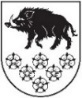 LATVIJAS REPUBLIKAKANDAVAS NOVADA DOMEDārza iela 6, Kandava, Kandavas novads, LV – 3120, Reģ. Nr.90000050886,Tālrunis 631 82028, fakss 631 82027, e-pasts: dome@kandava.lvDOMES SĒDES PROTOKOLSKandavā2021.gada 28.janvārī 			                        		         	 Nr.1Sēdē piedalās pašvaldības administrācijas darbinieki, pieaicinātās personas: E.Dude, domes izpilddirektors, J.Mazitāns, Juridiskās un personāla nodaļas vadītājs, A.Šimkēviča, Juridiskās un personāla nodaļas juriste, D.Rudēvica, Finanšu nodaļas vadītāja, S.Kokina, Attīstības un plānošanas nodaļas vadītāja, I.Ķevica, vecākā lietvede, D.Gudriķe, Sabiedrisko attiecību speciāliste, G.Sīmane, Nekustamo īpašumu nodaļas juriste, J.Šnikvalde, Kandavas novada Izglītības pārvaldes vadītāja, M.Kauliņa, Kandavas novada sociālā dienesta vadītāja,  I.Grunte, Kandavas novada Kultūras un sporta pārvaldes vadītāja, R.Rozentāls, Kandavas novada Kultūras un sporta pārvaldes vadītājas vietnieks, Dz.Rušmanis, SIA “Kandavas komunālie pakalpojumi” valdes loceklis, A.Klaucāns, SIA Analytica, K.Gotfrīds, biedrības “Kandavas attīstībai” valdes loceklis, M.Balode, Kandavas Mākslas un mūzikas skolas direktore, L.Trēde, laikraksta “Neatkarīgās Tukuma Ziņas” žurnālistePamatojoties uz Kandavas novada domes saistošajiem noteikumiem Nr. 3 “Grozījumi Kandavas novada domes 2009. gada 30. jūlija saistošajos noteikumos Nr. 5 “Kandavas novada domes nolikums”” (apst. Kandavas novada domes sēdē 2020. gada 26. martā (protokols Nr.5,3.§),  domes sēde notiek attālināti. Sēdes vadītāja I.Priede informē, ka darba kārtībā iekļauti 47 jautājumi un  3 papildjautājumi1. (46. ) Par ilgtermiņa ieguldījumu izslēgšanu no grāmatvedības uzskaites2. (47.) Par nekustamā īpašuma nodokļa parāda piedziņu bezstrīda kārtībā no Alda Upītes3. (48. ) Par Kandavas novada pašvaldības izglītības iestāžu 1.-4. klašu izglītojamo ēdināšanu attālināta mācību procesa laikāPamatojoties uz augstāk minēto un likuma “Par pašvaldībām” 31.pantu,Dome, atklāti balsojot: PAR –   12 ( E.Bariss, R.Bērziņš, G.Cīrule, S.Ezeriņa, I.Freiberga, G.Indriksons, A.Lasis, I.Priede, D.Puga, D.Rozenfelds,  K.Ševčuks, S.Zvirgzdiņa),PRET –  0 , ATTURAS –  0, NOLEMJ: 1. Iekļaut darba kārtībā 3 papildjautājumus 46.§,47.§ un 48.§2.Apstiprināt domes sēdes darba kārtību  ar 50 jautājumiem.DARBA KĀRTĪBA1. Pārskats par Kandavas novada domes 2020.gada pamatbudžeta un speciālā budžeta izpildi2. Par investīciju  plāna 2020.gadam izpildi3. Par  SIA “Kandavas komunālie pakalpojumi” 2020.gada budžeta izpildi4. Par līdzfinansējuma piešķiršanu biedrībai “Kandavas kartinga klubs”5. Par līdzfinansējuma piešķiršanu Kandavas novada pensionāru biedrībai6. Par līdzfinansējuma piešķiršanu nodibinājumam “Kandavas novada iespēju fonds”7. Par līdzfinansējuma piešķiršanu nodibinājumam “Zantes ģimenes atbalsta centrs”8. Par līdzfinansējuma piešķiršanu biedrībai “Motoparks Kandava”9. Par līdzfinansējuma piešķiršanu Kandavas novada represēto apvienībai 10. Par finansējuma piešķiršanu biedrībai “Engures sportam” 11. Par līdzfinansējuma piešķiršanu SIA “BALTIC PINE FILMS”12. Par līdzfinansējuma piešķiršanu biedrībai “Kandavas attīstībai”13. Par līdzfinansējuma piešķiršanu biedrībai “Vānes pagasta sieviešu klubs “GUNNA”14. Par līdzfinansējuma piešķiršanu biedrībai “Kandavas jātnieku klubs Stafete”15. Par līdzfinansējuma piešķiršanu biedrībai “Kandavas ģimeņu biedrība”16. Par līdzfinansējuma piešķiršanu LaMSF Latvijas Motosporta federācijas Moto piedzīvojumu klubam “apPasaule”17. Par līdzfinansējuma piešķiršanu biedrībai  SK “Kandava”18.Par Kandavas novada domes saistošo noteikumu Nr. 1 “2021.gada pašvaldības budžets” apstiprināšanu19. Par investīciju plāna 2021.gadam apstiprināšanu20.Par Kandavas novada domes Personas datu apstrādes noteikumu grozījumu apstiprināšanu21. Par Kandavas novada domes Personas datu apstrādes un aizsardzības risku pārvaldības noteikumu apstiprināšanu22.  Kandavas novada Dzimtsarakstu nodaļas pārskats par  2020.gadu23. Par Ivetas Ķevicas iecelšanu Kandavas novada Dzimtsarakstu nodaļas vadītājas amatā24.Par Līgas Šupstikas iecelšanu Kandavas novada Dzimtsarakstu nodaļas vadītājas pienākumu izpildītājas amatā25. Par grozījumiem Ceļu un satiksmes drošības komisijas sastāvā26. Par grozījumiem Medību koordinācijas komisijas sastāvā27.Par projekta “Bruņinieku pilskalna mūra atseguma vēsturiskā izpēte” pieteikuma iesniegšanu un līdzfinansējumu28.Par pazemes aktīvu sastāvā esošo derīgo izrakteņu, smilts – grants krājumu inventarizācijas rezultātiem29. Par ilgtermiņa ieguldījumu izslēgšanu no grāmatvedības uzskaites30. Par ilgtermiņa ieguldījumu izslēgšanu no grāmatvedības uzskaites 31. Par ilgtermiņa ieguldījuma uzskaiti Kandavas novada domes bilancē 32. Par ilgtermiņa ieguldījuma uzskaiti Kandavas novada domes bilancē 33.Par nekustamā īpašuma nodokļa atvieglojumiem34.Par nekustamā īpašuma (starpgabals) „Mežtiņi”, Zantes pagasts, Kandavas novads atsavināšanu, rīkojot izsoli ar augšupejošu soli35.Par nekustamā īpašuma „Karjers”, Cēres pagasts, Kandavas novads atsavināšanu, rīkojot izsoli ar augšupejošu soli36. Par grozījumiem Kandavas novada domes 2018. gada 19.februāra sēdes lēmumā „Par telpu iznomāšanu biedrībai “Kandavas novada amatnieku biedrība”37. Par Kandavas novada domes saistošo noteikumu Nr. 2 “Kandavas novada domes 2011.gada 28.aprīļa saistošo noteikumu Nr. 3 “Par īpašumiem, kurus neņem vērā, nosakot ģimenes ( personas) atbilstību trūcīgas vai maznodrošinātas ģimenes ( personas) statusam” atzīšanu par spēku zaudējušiem” apstiprināšanu38. Par Kandavas novada domes saistošo noteikumu Nr. 3 „Grozījumi  Kandavas novada domes 2019. gada 19. augusta saistošajos noteikumos Nr. 14 „Par materiālo atbalstu bāreņiem un bez vecāku gādības palikušajiem bērniem un audžuģimenēm”” apstiprināšanu39.  Par Kandavas novada domes saistošo noteikumu Nr. 4 “Grozījumi Kandavas novada domes 2019.gada 29.augusta saistošajos noteikumos Nr.13 „Par  materiālā atbalsta piešķiršanu Kandavas novadā”” apstiprināšanu40. Par Kandavas novada domes saistošo noteikumu Nr.5 “Grozījumi Kandavas novada domes 2019.gada 29.augusta saistošajos noteikumos Nr.12 „Par sociālās palīdzības pabalstu piešķiršanu”” apstiprināšanu41. Par sadarbību ar Jūrmalas pilsētas domi dalībai konkursā Eiropas Kultūras galvaspilsētas nosaukuma piešķiršanas 2027.gadā priekšatlasē42. Par kultūras un sporta pasākumiem 2021.gadā43. Par pašvaldības dzīvokļa Sabiles iela 8-10, Kandava, Kandavas novads izīrēšanu [..]44. Par sociālās dzīvojamās telpas Ķiršu iela 10, Kandava, Kandavas novads izīrēšanu [..]45. Par speciālistam izīrējamā dzīvokļa Lielā iela 26- 3, Kandava, Kandavas novads statusa noteikšanu46. Par ilgtermiņa ieguldījumu izslēgšanu no grāmatvedības uzskaites47. Par nekustamā īpašuma nodokļa parāda piedziņu bezstrīda kārtībā [..]48. Par Kandavas novada pašvaldības izglītības iestāžu 1.-4. klašu izglītojamo ēdināšanu attālināta mācību procesa laikāINFORMATĪVIE JAUTĀJUMI49. Par Kandavas Mākslas un mūzikas skolas akreditācijas rezultātiem un skolas direktores M.Balodes  profesionālās darbības izvērtējumu50. Domes priekšsēdētājas I.Priedes, priekšsēdētājas vietnieces G.Cīrules un domes izpilddirektora E.Dudes pārskats par paveikto janvāra  mēnesī Deputāts G.Birkenšteins pieslēdzas domes sēdei plkst.13.061.§Pārskats par Kandavas novada domes 2020.gada pamatbudžeta un speciālā budžeta izpildiZiņo: I.Priede, D.RudēvicaPamatojoties uz Kandavas novada domes Finanšu nodaļas  iesniegto pārskatu par  pamatbudžeta un speciālā budžeta izpildi pa pozīcijām 2020.gadā un  likuma „Par pašvaldībām”  14.panta otrās daļas 2.punktu, 21.panta pirmās daļas 2.punktu,Dome, atklāti balsojot: PAR –  13  ( E.Bariss, R.Bērziņš, G.Birkenšteins,   G.Cīrule, S.Ezeriņa, I.Freiberga, G.Indriksons, A.Lasis,  I.Priede, D.Puga, D.Rozenfelds,  K.Ševčuks, S.Zvirgzdiņa),PRET –  0 , ATTURAS – 0 , NOLEMJ: 1.Apstiprināt  2020.gada pamatbudžeta izpildi:	1.1. ieņēmumos 10 546 576 EUR;	1.2.saņemtos aizņēmumos no Valsts kases 202 826 EUR.2. Apstiprināt 2020.gada pamatbudžeta izpildi:	2.1. izdevumos 9 842 193 EUR;	2.2. atmaksātos aizdevumus Valsts kasei 648 758 EUR.3. Apstiprināt pamatbudžeta līdzekļu atlikumu uz 2021.gada 1.janvāri 1 194 728  EUR4. Apstiprināt 2020.gada ziedojumu izpildi:	4.1.  ieņēmumos 5205 EUR;	4.2. izdevumos  3200 EUR;	4.3.  atlikumu uz 2021.gada 1.janvāri 3511 EUR.2.§Par investīciju plāna 2020.gadam izpildi Ziņo: E.Dude Debatēs piedalās: D.RozenfeldsPamatojoties uz likuma „Par pašvaldībām” 21.panta pirmās daļas 5.punktu,Dome, atklāti balsojot: PAR –  13  ( E.Bariss, R.Bērziņš, G.Birkenšteins,   G.Cīrule, S.Ezeriņa, I.Freiberga, G.Indriksons, A.Lasis,  I.Priede, D.Puga, D.Rozenfelds,  K.Ševčuks, S.Zvirgzdiņa),PRET –  0 , ATTURAS – 0 , NOLEMJ: Apstiprināt investīciju  plāna 2020.gadam izpildi.3.§Par SIA “Kandavas komunālie pakalpojumi” 2020.gada budžeta izpildiZiņo: E.Bariss, Dz.RušmanisDebatēs piedalās: D.Rozenfelds2021.gada 19.janvārī Kandavas novada domē reģistrēts ( reģ.Nr. 3-12-2/115  ) SIA “Kandavas komunālie pakalpojumi” valdes locekļa Dz.Rušmaņa pārskats par budžeta izpildi 2020.gadā, tajā skaitā operatīvā bilance un vadības ziņojums.Pēc aprēķinātajiem operatīvajiem datiem, 2020. gads SIA „Kandavas komunālie pakalpojumi” noslēgts ar negatīvu darbības rezultātu 23 482  euro  apmērā.  Salīdzinot ar 2019. gadu, zaudējumi palielinājušies par   20 829 euro. Operatīvo datu aprēķina brīdī nav veikts uzkrājumu pārrēķins par neizmantoto atvaļinājumu, šaubīgo debitoru un apsaimniekojamo māju uzkrājumu.  Pēc minēto uzkrājumu aprēķināšanas un gada pārskata sagatavošanas, finansiālais rezultāts mainīsiesSalīdzinot ar iepriekšējā gada beigām, Sabiedrības kopējie aktīvi 2020. gadā palielinājušies par 246 235 euro, kas skaidrojams ar Eiropas Savienības fondu finansēto projektu pabeigšanu un izveidoto pamatlīdzekļu pieņemšanu ekspluatācijā. Kopējās  saistības ir  palielinājušās par 66 660 euro, kas skaidrojams ar aizņēmuma summas Valsts kasē un nākamo periodu ieņēmumu izmaiņām. Salīdzinot ar 2019. gada 12 mēnešiem:1) Neto apgrozījums 2020. gadā ir samazinājies par   43 291 euro vai par 4,4 %. Neto apgrozījums ir samazinājies apkurei par 36 121 euro, ūdenssaimniecībā par 4 038 euro,  citiem pakalpojumiem samazinājies par  3 132 euro; 2) Pārdotās produkcijas ražošanas izmaksas  kopumā ir palielinājušās par 6 825 euro (0,7 %);3) Administrācijas izmaksas samazinājušās par 7 043 euro (5,8%);4) Pārējie saimnieciskās darbības ieņēmumi samazinājušies par 36 080 euro; 5) Pārējie saimnieciskās darbības izmaksas samazinājušās par 50 685 euro. Kā jau minēts, nav pārrēķināti uzkrājumi, kas kopsummā koriģēs pārējos saimnieciskās darbības ieņēmumus un izdevumus;6) Procentu maksājumi  samazinājušies par  7639 euro (26,4 %); 7) Naudas plūsma. Veicot maksājumus par projektu realizāciju, izdevumu daļa pārsniedz  ieņēmumu daļu par EUR 72 936. Salīdzinot ar 2019. gada beigām naudas atlikums norēķinu kontos ir samazinājies par 72 936 euro, no kuriem 66 075 euro bija projektu fondu līdzfinansējuma līdzekļi.Sabiedrībai nav grūtībās nonākuša uzņēmuma statusa pazīmes, kas nākotnē varētu ietekmēt Eiropas fondu finansējuma piesaisti, kā galvenais rādītājs ir kopējie zaudējumi, kas nepārsniedz 50 procentus no pamatkapitāla. Likviditātes koeficients 0,42 rāda, ka Sabiedrībai var rasties grūtības segt savas īstermiņa saistības.Finanšu līdzsvara koeficients 5,72 ir pārāk augsts, kas norāda uz lielu parādu apjomu.Bruto peļņas koeficients parāda pārdošanas apjomu un tiešo izmaksu attiecību, cik lielu peļņu dod katrs produkciju realizējot iegūtais eiro pēc apgrozījuma izmaksu segšanas. Uzņēmumam šis koeficients 4. ceturksnī ir negatīvs -2,47.Pamatojoties uz Kandavas novada domes 2014.gada 27.februāra noteikumu par pašvaldības kapitālsabiedrību budžeta izstrādāšanas, apstiprināšanas, izpildes un kontroles kārtību 23.punktu,Dome, atklāti balsojot: PAR –  12  ( E.Bariss, R.Bērziņš, G.Birkenšteins,   G.Cīrule, S.Ezeriņa, I.Freiberga, G.Indriksons, A.Lasis,  I.Priede, D.Puga, D.Rozenfelds,  K.Ševčuks),PRET –  0 , ATTURAS – 0 , NEBALSO- 1, ( S.Zvirgzdiņa, nav pieslēguma)NOLEMJ: Apstiprināt SIA “Kandavas komunālie pakalpojumi” valdes locekļa Dz.Rušmaņa pārskatu par budžeta izpildi 2020.gadā.4.§Par līdzfinansējuma piešķiršanu biedrībai “Kandavas kartinga klubs”Ziņo: I.PriedeDebatēs piedalās: D.RozenfeldsKandavas novada domes 2013.gada 27.decembra noteikumu “Par finansējuma piešķiršanas kārtību  biedrībām un nodibinājumiem” 3. punktā noteiks, ka uz pašvaldības finansējumu un atbalstu var pretendēt, biedrības, nodibinājumi un reliģiskās organizācijas, kuru juridiskā adrese ir reģistrēta Kandavas novada administratīvajā teritorijā, pieteikumi, kuru īstenošana pamatā notiek Kandavas novada pašvaldības administratīvajā teritorijā.2021.gada 11.janvārī Kandavas novada domē reģistrēts ( reģ.Nr. 3-12-2/ 46) biedrības “Kandavas kartinga klubs”, reģ.Nr. 40008259640,   iesniegums ar lūgumu piešķirt 3360,00 EUR  dalībai sacensību 6 posmos.  Kandavas novada domes noteikumu „Par finansējuma piešķiršanas kārtību biedrībām un nodibinājumiem” 9.1 punktā, noteikts, ka “Pašvaldība, izvērtējot  nepieciešamību un/vai steidzamību, var lemt par finansējuma piešķiršanu Finansējuma saņēmējam lielākā apmērā nekā tas noteikts šajos noteikumos un par finansējuma piešķiršanu, ja pieteikumi iesniegti ārpus šo noteikumu 4.punktā noteiktā termiņa”.Pamatojoties uz Kandavas novada domes noteikumu „Par finansējuma piešķiršanas kārtību biedrībām un nodibinājumiem” 3. punktu, 9.1 punktu, Dome, atklāti balsojot: PAR –  12  ( E.Bariss, R.Bērziņš, G.Birkenšteins,   G.Cīrule, S.Ezeriņa,  I.Freiberga, G.Indriksons, I.Priede, D.Puga, D.Rozenfelds,  K.Ševčuks, S.Zvirgzdiņa),PRET –  0 , ATTURAS – 0 , NEBALSO – 1, ( A.Lasis, atbl. likumam “Par interešu konflikta novēršanu valsts amatpersonu darbībā”) NOLEMJ: 1.Piešķirt finansējumu 3360,00 EUR  biedrībai “Kandavas kartinga klubs”, reģ.Nr. 40008259640, juridiskā adrese: Ozolu iela 25, Kandava, Kandavas novads, LV- 3120 dalībai sešos sacensības posmos. 2.Finansējumu paredzēt 2021.gada pamatbudžetā izdevumu klasifikācijā “Pašvaldību budžeta dotācija biedrībām un nodibinājumiem”. 3.Izpilddirektoram  pēc domes lēmuma par Kandavas novada domes saistošo noteikumu Nr. 1  „2021.gada pašvaldības budžets” apstiprināšanu slēgt līgumu par  līdzfinansējuma piešķiršanu.5.§Par līdzfinansējuma piešķiršanu Kandavas novada pensionāru biedrībai Ziņo: I.PriedeKandavas novada domes 2013.gada 27.decembra noteikumu “Par finansējuma piešķiršanas kārtību  biedrībām un nodibinājumiem” 3. punktā noteiks, ka uz pašvaldības finansējumu un atbalstu var pretendēt, biedrības, nodibinājumi un reliģiskās organizācijas, kuru juridiskā adrese ir reģistrēta Kandavas novada administratīvajā teritorijā, pieteikumi, kuru īstenošana pamatā notiek Kandavas novada pašvaldības administratīvajā teritorijā.2020.gada 2.novembrī Kandavas novada domē reģistrēts ( reģ.Nr. 3-12-2/ 2011) Kandavas novada pensionāru biedrības reģ.Nr. 40008074489 iesniegums ar lūgumu piešķirt finansējumu 3000,00 EUR Kandavas novada pensionāru sabiedrisko pasākumu nodrošināšanai ( kultūras pasākumiem, transporta pakalpojumiem, pensionāru sveikšanai jubilejās, kancelejas izdevumiem  u.c.). Minētās biedrības juridiskā adrese reģistrēta Kandavas novada administratīvajā teritorijā. Kandavas novada domes noteikumu „Par finansējuma piešķiršanas kārtību biedrībām un nodibinājumiem” 9.1 punktā, noteikts, ka “Pašvaldība, izvērtējot  nepieciešamību un/vai steidzamību, var lemt par finansējuma piešķiršanu Finansējuma saņēmējam lielākā apmērā nekā tas noteikts šajos noteikumos un par finansējuma piešķiršanu, ja pieteikumi iesniegti ārpus šo noteikumu 4.punktā noteiktā termiņa”.Pamatojoties uz Kandavas novada domes noteikumu „Par finansējuma piešķiršanas kārtību biedrībām un nodibinājumiem” 3. punktu un 9.1 punktu,Dome, atklāti balsojot: PAR –   13 ( E.Bariss, R.Bērziņš, G.Birkenšteins,   G.Cīrule, S.Ezeriņa,  I.Freiberga, G.Indriksons, A.Lasis, I.Priede, D.Puga, D.Rozenfelds,  K.Ševčuks, S.Zvirgzdiņa),PRET –   0, ATTURAS – 0 , NOLEMJ: 1.Piešķirt finansējumu  3000,00 EUR biedrībai  ”Kandavas novada pensionāru biedrība”, reģ.Nr. 40008074489, juridiskā adrese: Jelgavas iela 4A, Kandava, Kandavas novads, LV- 3120, sabiedrisko un kultūras pasākumu organizēšanai, transporta izdevumiem, kancelejas preču iegādei u.c.2. Finansējumu paredzēt 2021.gada pamatbudžetā izdevumu klasifikācijā “Pašvaldību budžeta dotācija biedrībām un nodibinājumiem”. 3.Izpilddirektoram  pēc domes lēmuma par Kandavas novada domes saistošo noteikumu Nr. 1  „2021.gada pašvaldības budžets” apstiprināšanu slēgt līgumu par  līdzfinansējuma piešķiršanu.6.§Par līdzfinansējuma piešķiršanu nodibinājumam “Kandavas novada iespēju fonds”Ziņo: I.PriedeKandavas novada domes 2013.gada 27.decembra noteikumu “Par finansējuma piešķiršanas kārtību  biedrībām un nodibinājumiem” 3. punktā noteiks, ka uz pašvaldības finansējumu un atbalstu var pretendēt, biedrības, nodibinājumi un reliģiskās organizācijas, kuru juridiskā adrese ir reģistrēta Kandavas novada administratīvajā teritorijā, pieteikumi, kuru īstenošana pamatā notiek Kandavas novada pašvaldības administratīvajā teritorijā.2020.gada 2.novembrī Kandavas novada domē reģistrēts ( reģ.Nr. 3-12-2/1930) nodibinājuma “Kandavas novada iespēju fonds”  reģ.Nr. 40008211409 iesniegums ar lūgumu piešķirt finansējumu 2400,00  EUR  projektu konkursam “Dari pats!” un labdarības pasākumu/ akciju organizēšanai. Kopējās izmaksas 5400,00 EUR, pašvaldības līdzfinansējums 2400,00 EUR. Minētās biedrības juridiskā adrese reģistrēta Kandavas novada administratīvajā teritorijā, kā arī plānotie pasākumi notiks Kandavas novada pašvaldības administratīvajā teritorijā. Kandavas novada domes noteikumu „Par finansējuma piešķiršanas kārtību biedrībām un nodibinājumiem” 9.1 punktā, noteikts, ka “Pašvaldība, izvērtējot  nepieciešamību un/vai steidzamību, var lemt par finansējuma piešķiršanu Finansējuma saņēmējam lielākā apmērā nekā tas noteikts šajos noteikumos un par finansējuma piešķiršanu, ja pieteikumi iesniegti ārpus šo noteikumu 4.punktā noteiktā termiņa”.Pamatojoties uz Kandavas novada domes noteikumu „Par finansējuma piešķiršanas kārtību biedrībām un nodibinājumiem” 3. punktu,  9.1 punktu,Dome, atklāti balsojot: PAR –   12 ( E.Bariss, R.Bērziņš, G.Birkenšteins,   G.Cīrule,I.Freiberga, G.Indriksons, A.Lasis, I.Priede, D.Puga, D.Rozenfelds,  K.Ševčuks, S.Zvirgzdiņa),PRET –   0, ATTURAS – 0 , NEBALSO – 1, ( S.Ezeriņa, atbl.likumam “Par interešu konflikta novēršanu valsts amatpersonu darbībā”)NOLEMJ: 1.Piešķirt finansējumu 2400,00 EUR biedrībai  ”Kandavas novada iespēju fonds”, reģ.Nr. 40008211409, juridiskā adrese: Jelgavas iela 4A, Kandava, Kandavas novads, LV- 3120, projektu konkursa “Dari pats”  un labdarības pasākumu organizēšanai. 2. Finansējumu paredzēt 2021.gada pamatbudžetā izdevumu klasifikācijā “Pašvaldību budžeta dotācija biedrībām un nodibinājumiem”. 3.Izpilddirektoram pēc domes lēmuma par Kandavas novada domes saistošo noteikumu Nr. 1  „2021.gada pašvaldības budžets” apstiprināšanu slēgt līgumu par  līdzfinansējuma piešķiršanu.7.§Par līdzfinansējuma piešķiršanu nodibinājumam “Zantes ģimenes atbalsta centrs”Ziņo: I.PriedeKandavas novada domes 2013.gada 27.decembra noteikumu “Par finansējuma piešķiršanas kārtību  biedrībām un nodibinājumiem” 3. punktā noteiks, ka uz pašvaldības finansējumu un atbalstu var pretendēt, biedrības, nodibinājumi un reliģiskās organizācijas, kuru juridiskā adrese ir reģistrēta Kandavas novada administratīvajā teritorijā, pieteikumi, kuru īstenošana pamatā notiek Kandavas novada pašvaldības administratīvajā teritorijā.2020.gada 10.novembrī reģistrēts  ( reģ.Nr. 3-12-2/ 1993) nodibinājuma “Zantes ģimenes atbalsta centrs”, reģ.Nr. 40008151222 iesniegums ar lūgumu piešķirt finansējumu 650 EUR transporta nomai bērnu nogādāšanai uz/no vasaras nometnēm  Latvijā un Zviedrijā, un radošo darbnīcu apmeklējumam Jaunpilī. Kopējās izmaksas 31993,73 EUR, pašvaldības līdzfinansējums 650,00 EUR.Minētās biedrības juridiskā adrese reģistrēta Kandavas novada administratīvajā teritorijā, kā arī plānotais līdzfinansējums tiks izmantots Zantes ģimenes krīzes centra bērnu nogādāšanai uz radošām darbnīcām, nometnēm. Kandavas novada domes noteikumu „Par finansējuma piešķiršanas kārtību biedrībām un nodibinājumiem” 9.1 punktā, noteikts, ka “Pašvaldība, izvērtējot  nepieciešamību un/vai steidzamību, var lemt par finansējuma piešķiršanu Finansējuma saņēmējam lielākā apmērā nekā tas noteikts šajos noteikumos un par finansējuma piešķiršanu, ja pieteikumi iesniegti ārpus šo noteikumu 4.punktā noteiktā termiņa”. Pamatojoties uz Kandavas novada domes noteikumu „Par finansējuma piešķiršanas kārtību biedrībām un nodibinājumiem”  3. punktu un 9.1 punktu, Dome, atklāti balsojot: PAR –   13 ( E.Bariss, R.Bērziņš, G.Birkenšteins,   G.Cīrule, S.Ezeriņa,  I.Freiberga, G.Indriksons, A.Lasis, I.Priede, D.Puga, D.Rozenfelds,  K.Ševčuks, S.Zvirgzdiņa),PRET –   0, ATTURAS – 0 , NOLEMJ: 1. Piešķirt finansējumu 650,00 EUR  nodibinājumam “Zantes ģimenes atbalsta centrs”, reģ.Nr. 40008151222, juridiskā adrese: Skolas iela 4, Zante, Zantes pagasts, Kandavas novads, LV- 3134,   transporta nomai bērnu nogādāšanai uz/no   vasaras nometnēm Latvijā un Zviedrijā un  radošo darbnīcu apmeklējumam Jaunpilī. 2. Finansējumu paredzēt 2021.gada pamatbudžetā izdevumu klasifikācijā “Pašvaldību budžeta dotācija biedrībām un nodibinājumiem”. 3.Izpilddirektoram pēc domes lēmuma par Kandavas novada domes saistošo noteikumu Nr. 1  „2021.gada pašvaldības budžets” apstiprināšanu slēgt līgumu par  līdzfinansējuma piešķiršanu.8.§Par līdzfinansējuma piešķiršanu biedrībai “Motoparks Kandava”Ziņo: I.PriedeKandavas novada domes 2013.gada 27.decembra noteikumu “Par finansējuma piešķiršanas kārtību  biedrībām un nodibinājumiem” 3. punktā noteiks, ka uz pašvaldības finansējumu un atbalstu var pretendēt, biedrības, nodibinājumi un reliģiskās organizācijas, kuru juridiskā adrese ir reģistrēta Kandavas novada administratīvajā teritorijā, pieteikumi, kuru īstenošana pamatā notiek Kandavas novada pašvaldības administratīvajā teritorijā.2021.gada 4.janvārī Kandavas novada domē reģistrēts ( reģ.Nr. 3-12-2/ 9) biedrības “Motoparks Kandava”, reģ.Nr.40008161540 , “Juči”, Kandavas pagasts, Kandavas novads, LV- 3120, iesniegums ar lūgumu piešķirt finansējumu 740,00 EUR  sacensību iežogojuma un tualešu nomai MPK rīkotajām sacensībām “MPK Supercross”. Kopējās izmaksas 1306,96 EUR, pašvaldības līdzfinansējums 740,00 EUR. Minētās biedrības juridiskā adrese reģistrēta Kandavas novada administratīvajā teritorijā, kā arī plānotie pasākumi notiks Kandavas novada pašvaldības administratīvajā teritorijā. Kandavas novada domes noteikumu „Par finansējuma piešķiršanas kārtību biedrībām un nodibinājumiem” 9.1 punktā, noteikts, ka “Pašvaldība, izvērtējot  nepieciešamību un/vai steidzamību, var lemt par finansējuma piešķiršanu Finansējuma saņēmējam lielākā apmērā nekā tas noteikts šajos noteikumos un par finansējuma piešķiršanu, ja pieteikumi iesniegti ārpus šo noteikumu 4.punktā noteiktā termiņa”. Pamatojoties uz Kandavas novada domes noteikumu „Par finansējuma piešķiršanas kārtību biedrībām un nodibinājumiem” 3. punktu un 9.1 punktu,Dome, atklāti balsojot: PAR –   11 ( R.Bērziņš, G.Birkenšteins, G.Cīrule, S.Ezeriņa,  I.Freiberga, G.Indriksons, A.Lasis, I.Priede, D.Puga, K.Ševčuks, S.Zvirgzdiņa),PRET –   0, ATTURAS – 2 , ( E.Bariss, D.Rozenfelds)NOLEMJ: 1. Piešķirt finansējumu 740,00 EUR  biedrībai “ Motoparks Kandava”, reģ.Nr.40008161540 , juridiskā adrese: “Juči”, Kandavas pagasts, Kandavas novads, LV- 3120,  sacensību iežogojuma un tualešu nomai MPK rīkotajām sacensībām “MPK Supercross”.2. Finansējumu paredzēt 2021.gada pamatbudžetā izdevumu klasifikācijā “Pašvaldību budžeta dotācija biedrībām un nodibinājumiem”. 3.Izpilddirektoram  pēc domes lēmuma par Kandavas novada domes saistošo noteikumu Nr. 1  „2021.gada pašvaldības budžets” apstiprināšanu slēgt līgumu par  līdzfinansējuma piešķiršanu.Deputāts R.Fabjančiks pieslēdzas domes sēdei plkst.13.309.§Par līdzfinansējuma piešķiršanu Kandavas novada represēto apvienībaiZiņo: I.PriedeKandavas novada domes 2013.gada 27.decembra noteikumu “Par finansējuma piešķiršanas kārtību  biedrībām un nodibinājumiem” 3. punktā noteiks, ka uz pašvaldības finansējumu un atbalstu var pretendēt, biedrības, nodibinājumi un reliģiskās organizācijas, kuru juridiskā adrese ir reģistrēta Kandavas novada administratīvajā teritorijā, pieteikumi, kuru īstenošana pamatā notiek Kandavas novada pašvaldības administratīvajā teritorijā.2020.gada 11.novembrī Kandavas novada domē reģistrēts ( reģ.Nr. 3-12-2/ 2013)  Kandavas novada represēto apvienības iesniegums ar lūgumu piešķirt finansējumu 600,00 EUR  ekskursijai un represēto apvienības plānoto pasākumu  25.martā un 14.jūnijā rīkošanai. Minētā apvienība darbojas Kandavas novada administratīvajā teritorijā, pārstāvot biedrību Latvijas Politiski represēto apvienību.Kandavas novada domes noteikumu „Par finansējuma piešķiršanas kārtību biedrībām un nodibinājumiem” 9.1 punktā, noteikts, ka “Pašvaldība, izvērtējot  nepieciešamību un/vai steidzamību, var lemt par finansējuma piešķiršanu Finansējuma saņēmējam lielākā apmērā nekā tas noteikts šajos noteikumos un par finansējuma piešķiršanu, ja pieteikumi iesniegti ārpus šo noteikumu 4.punktā noteiktā termiņa”.Pamatojoties uz Kandavas novada domes noteikumu „Par finansējuma piešķiršanas kārtību biedrībām un nodibinājumiem” 3. punktu un 9.1 punktu, Dome, atklāti balsojot: PAR –   13 ( E.Bariss, R.Bērziņš, G.Birkenšteins,   G.Cīrule, S.Ezeriņa,  I.Freiberga, G.Indriksons, A.Lasis, I.Priede, D.Puga, D.Rozenfelds,  K.Ševčuks, S.Zvirgzdiņa),PRET –   0, ATTURAS – 0 , NEBALSO- 1, ( R.Fabjančiks, nav pieslēguma)NOLEMJ: 1. Piešķirt finansējumu 600,00 EUR  Kandavas novada represēto apvienībai  ekskursijas rīkošanai un dalībai pasākumos  25.martā un 14.jūnijā.2. Finansējumu paredzēt 2021.gada pamatbudžetā izdevumu klasifikācijā “Pašvaldību budžeta dotācija biedrībām un nodibinājumiem”. 3.Izpilddirektoram  pēc domes lēmuma par Kandavas novada domes saistošo noteikumu Nr. 1  „2021.gada pašvaldības budžets” apstiprināšanu slēgt līgumu par  līdzfinansējuma piešķiršanu.10.§Par līdzfinansējuma piešķiršanu  biedrībai “Engures sportam”Ziņo: I.PriedeKandavas novada domes 2013.gada 27.decembra noteikumu “Par finansējuma piešķiršanas kārtību  biedrībām un nodibinājumiem” 3. punktā noteiks, ka uz pašvaldības finansējumu un atbalstu var pretendēt biedrības, nodibinājumi un reliģiskās organizācijas, kuru juridiskā adrese ir reģistrēta Kandavas novada administratīvajā teritorijā, pieteikumi, kuru īstenošana pamatā notiek Kandavas novada pašvaldības administratīvajā teritorijā.2020.gada 19.novembrī Kandavas novada domē reģistrēts ( reģ.Nr. 3-12-2/ 2041)  biedrības “Engures sportam”, reģ.Nr.40008191691, Gatves iela 11, Ķesterciems, Engures pagasts, Engures novads, LV- 3113 valdes locekļa R.Liepiņa  iesniegums ar lūgumu piešķirt finansējumu taku skrējienu seriāla “Stirnu buks 2021” š.g. maijā. Plānotais taku skrējiens 2020.gadā nenotika ārkārtējās situācijas, COVID 19, pandēmijas dēļ. Minētā biedrība organizē pasākumu “Stirnu buks 2021”, kas pamatā notiks Kandavas novada pašvaldības administratīvajā teritorijā. Kandavas novada domes noteikumu „Par finansējuma piešķiršanas kārtību biedrībām un nodibinājumiem” 9.1 punktā, noteikts, ka “Pašvaldība, izvērtējot  nepieciešamību un/vai steidzamību, var lemt par finansējuma piešķiršanu Finansējuma saņēmējam lielākā apmērā nekā tas noteikts šajos noteikumos un par finansējuma piešķiršanu, ja pieteikumi iesniegti ārpus šo noteikumu 4.punktā noteiktā termiņa”.Pamatojoties uz Kandavas novada domes noteikumu „Par finansējuma piešķiršanas kārtību biedrībām un nodibinājumiem” 3. punktu un 9.1 punktu, Dome, atklāti balsojot: PAR –  13  ( E.Bariss, R.Bērziņš, G.Birkenšteins,   G.Cīrule, S.Ezeriņa, R.Fabjančiks, I.Freiberga, G.Indriksons, A.Lasis, I.Priede, D.Puga, K.Ševčuks, S.Zvirgzdiņa),PRET –  0 , ATTURAS –  1, ( D.Rozenfelds)NOLEMJ: 1. Piešķirt finansējumu 2000,00 EUR, biedrībai “Engures sportam”, reģ.Nr. 40008191691, juridiskā adrese: Gatves iela 11, Ķesterciems, Engures pagasts, Engures novads, LV- 3113 taku skrējienu seriāla “Stirnu buks 2021” organizēšanai.2. Finansējumu paredzēt 2021.gada pamatbudžetā izdevumu klasifikācijā “Pašvaldību budžeta dotācija biedrībām un nodibinājumiem”. 3.Izpilddirektoram  pēc domes lēmuma par Kandavas novada domes saistošo noteikumu Nr. 1  „2021.gada pašvaldības budžets” apstiprināšanu slēgt līgumu par  līdzfinansējuma piešķiršanu.11.§Par līdzfinansējuma piešķiršanu SIA “BALTIC PINE FILMS”Ziņo: I.PriedeKandavas novada domes 2013.gada 27.decembra noteikumu “Par finansējuma piešķiršanas kārtību  biedrībām un nodibinājumiem” 3. punktā noteiks, ka uz pašvaldības finansējumu un atbalstu var pretendēt, biedrības, nodibinājumi un reliģiskās organizācijas, kuru juridiskā adrese ir reģistrēta Kandavas novada administratīvajā teritorijā, pieteikumi, kuru īstenošana pamatā notiek Kandavas novada pašvaldības administratīvajā teritorijā. 2020.gada 23.decembrī Kandavas novada domē reģistrēts ( reģ.Nr. 3-12-2/ 2346)  SIA “BALTIC PINE FILMS” valdes locekļa S.Serpuhova iesniegums ar lūgumu piešķirt līdzfinansējumu filmas “Tīģera Martindeila izdzīvošanas skola” uzņemšanai, jo filmas lielākā daļa tiks filmēta Kandavā un tās apkārtnē. Filmēšanai plānotais laiks- 2021.gada rudens, pašvaldības līdzfinansējums 25 000,00 EUR. Pamatojoties uz likuma “Par pašvaldībām” 41. panta pirmās daļas 4.punktu, Dome, atklāti balsojot: PAR –  13 ( E.Bariss, R.Bērziņš, G.Birkenšteins,   G.Cīrule,  R.Fabjančiks, I.Freiberga, G.Indriksons, A.Lasis, I.Priede, D.Puga, D.Rozenfelds,  K.Ševčuks, S.Zvirgzdiņa),PRET –   , ATTURAS –  1,  ( S.Ezeriņa)NOLEMJ: 1. Piešķirt finansējumu līdz 2000,00 EUR SIA “BALTIC PINE FILMS” filmas “Tīģera Martindeila izdzīvošanas skola” izdevumu segšanai  uzņemšanas laikā Kandavas novada teritorijā.2. Finansējumu paredzēt 2021.gada pamatbudžetā izdevumu klasifikācijā “Pašvaldību budžeta dotācija biedrībām un nodibinājumiem”. 3.Izpilddirektoram  pēc domes lēmuma par Kandavas novada domes saistošo noteikumu Nr. 1  „2021.gada pašvaldības budžets” apstiprināšanu slēgt līgumu par  līdzfinansējuma piešķiršanu.12.§Par līdzfinansējuma piešķiršanu biedrībai “Kandavas attīstībai”Ziņo: I.PriedeKandavas novada domes 2013.gada 27.decembra noteikumu “Par finansējuma piešķiršanas kārtību  biedrībām un nodibinājumiem” 3. punktā noteiks, ka uz pašvaldības finansējumu un atbalstu var pretendēt, biedrības, nodibinājumi un reliģiskās organizācijas, kuru juridiskā adrese ir reģistrēta Kandavas novada administratīvajā teritorijā, pieteikumi, kuru īstenošana pamatā notiek Kandavas novada pašvaldības administratīvajā teritorijā. 2020.gada 11.decembrī Kandavas novada domē reģistrēts ( reģ.Nr. 3-12-2/ 2233) biedrības “Kandavas attīstībai”, reģ.Nr. 40008259797, Sēravotu iela 1, Kandava, Kandavas novads, LV- 3120  iesniegums ar lūgumu piešķirt finansējumu 13000,00 EUR  basketbola komandas KANDAVA/ ANZĀĢE dalībai Ramirent Nacionālajā basketbola līgā 2020./2021.gada sezonai un 2021./2022.gada sezonas iesākšanai, Latvijas Kausa turnīram, TOP Gun 3x3 turnīram. Kopējās izmaksas  2021.gadā 23 360,00  EUR. Minētās biedrības juridiskā adrese reģistrēta Kandavas novada administratīvajā teritorijā, kā arī plānotie pasākumi notiks Kandavas novada pašvaldības administratīvajā teritorijā. Kandavas novada domes noteikumu „Par finansējuma piešķiršanas kārtību biedrībām un nodibinājumiem” 9.1 punktā, noteikts, ka “Pašvaldība, izvērtējot  nepieciešamību un/vai steidzamību, var lemt par finansējuma piešķiršanu Finansējuma saņēmējam lielākā apmērā nekā tas noteikts šajos noteikumos un par finansējuma piešķiršanu, ja pieteikumi iesniegti ārpus šo noteikumu 4.punktā noteiktā termiņa”. Pamatojoties uz Kandavas novada domes noteikumu „Par finansējuma piešķiršanas kārtību biedrībām un nodibinājumiem” 3. punktu un  9.1 punktu, Dome, atklāti balsojot: PAR –  12  ( E.Bariss,  G.Birkenšteins,   S.Ezeriņa, R.Fabjančiks, I.Freiberga, G.Indriksons, A.Lasis,  I.Priede, D.Puga, D.Rozenfelds,  K.Ševčuks, S.Zvirgzdiņa),PRET – 0  , ATTURAS –  1,  ( G.Cīrule)NEBALSO- 1, ( R.Bērziņš, atbl.likumam “Par interešu konflikta novēršanu valsts amatpersonu darbībā”) NOLEMJ: 1.Piešķirt finansējumu 13000,00 EUR  biedrībai “Kandavas attīstībai”, reģ.Nr.40008259797, juridiskā adrese: Sēravotu iela 1, Kandava, Kandavas novads, LV- 3120, basketbola komandas KANDAVA/ANZĀĢE dalībai Ramirent Nacionālajā basketbola līgā 2020./2021.gada sezonai un 2021./2022.gada sezonas iesākšanai, Latvijas Kausa turnīram, TOP Gun 3x3 turnīram.2. Finansējumu paredzēt 2021.gada pamatbudžetā izdevumu klasifikācijā “Pašvaldību budžeta dotācija biedrībām un nodibinājumiem”. 3.Izpilddirektoram  pēc domes lēmuma par Kandavas novada domes saistošo noteikumu Nr. 1  „2021.gada pašvaldības budžets” apstiprināšanu slēgt līgumu par  līdzfinansējuma piešķiršanu.13.§Par līdzfinansējuma  piešķiršanu biedrībai “Vānes pagasta sieviešu klubs “GUNNA””Ziņo: I.PriedeKandavas novada domes 2013.gada 27.decembra noteikumu “Par finansējuma piešķiršanas kārtību  biedrībām un nodibinājumiem” 3. punktā noteiks, ka uz pašvaldības finansējumu un atbalstu var pretendēt, biedrības, nodibinājumi un reliģiskās organizācijas, kuru juridiskā adrese ir reģistrēta Kandavas novada administratīvajā teritorijā, pieteikumi, kuru īstenošana pamatā notiek Kandavas novada pašvaldības administratīvajā teritorijā. Kandavas novada domē 2020.gada 21.oktobrī reģistrēts ( reģ.Nr. 3-12-2/ 1872)  biedrības “Vānes pagasta sieviešu klubam “GUNNA””, reģ.Nr. 40008112530, “Gaismiņas”, Vāne, Vānes pagasts, Kandavas novads, LV- 3131,  iesniegums ar lūgumu pašvaldībai piešķirt līdzfinansējumu projekta “Aprīkojuma iegāde Vānes pagasta sievietēm jaunu  prasmju apgūšanai un pilnveidošanai” atbalsta gadījumā. Projekts tiks iesniegts Kandavas partnerības izsludinātajā LEADER projektu konkursa 11.kārtas lauku attīstībai 2014.- 2020.gadam programmā “Darbību īstenošana saskaņā ar sabiedrības virzītas vietējās attīstības stratēģiju”, mērķis M3- Veicināt sabiedrisko aktivitāšu attīstību. Biedrība projekta atbalsta gadījumā plāno veidot jaunas prasmes un iemaņas ar rokdarbu tehniku piedāvātajām iespējām. Šim nolūkam nepieciešams iegādāties šujmašīnu, izšūšanas mašīnu un tvaika gludekli. Nepieciešamais līdzfinansējums 10% apmērā no kopējām izmaksām 1997,99 EUR, tas ir 199,00 EUR.Minētās biedrības juridiskā adrese reģistrēta Kandavas novada administratīvajā teritorijā, kā arī plānotie pasākumi notiks Kandavas novada pašvaldības administratīvajā teritorijā un domāti Kandavas novada iedzīvotājiem savu prasmju attīstībai. Kandavas novada domes noteikumu „Par finansējuma piešķiršanas kārtību biedrībām un nodibinājumiem” 9.1 punktā, noteikts, ka “Pašvaldība, izvērtējot  nepieciešamību un/vai steidzamību, var lemt par finansējuma piešķiršanu Finansējuma saņēmējam lielākā apmērā nekā tas noteikts šajos noteikumos un par finansējuma piešķiršanu, ja pieteikumi iesniegti ārpus šo noteikumu 4.punktā noteiktā termiņa”. Minēto noteikumu 9. punktā noteiks, ka “Pašvaldības līdzfinansējums vienam projektam ir ne vairāk kā 30% no tā koptāmes un pasākumam ne vairāk kā 430 euro”. Pamatojoties uz Kandavas novada domes  2013.gada 27.decembra  noteikumu „Par finansējuma piešķiršanas kārtību biedrībām un nodibinājumiem” 3. punktu, 9. punktu un 9.1 punktu, Dome, atklāti balsojot: PAR –  14  ( E.Bariss, R.Bērziņš, G.Birkenšteins,   G.Cīrule, S.Ezeriņa, R.Fabjančiks, I.Freiberga, G.Indriksons, A.Lasis,  I.Priede, D.Puga, D.Rozenfelds,  K.Ševčuks, S.Zvirgzdiņa),PRET –  0 , ATTURAS –  0, NOLEMJ: 1.Piešķirt finansējumu biedrībai “Vānes pagasta sieviešu klubam “GUNNA””, reģ.Nr. 40008112530, juridiskā adrese: “Gaismiņas”, Vāne, Vānes pagasts, Kandavas novads, LV- 3131  līdzfinansējumu 200,00 EUR projekta “Aprīkojuma iegāde Vānes pagasta sievietēm jaunu  prasmju apgūšanai un pilnveidošanai” atbalsta gadījumā.2. Finansējumu paredzēt 2021.gada pamatbudžetā izdevumu klasifikācijā “Pašvaldību budžeta dotācija biedrībām un nodibinājumiem”. 3.Izpilddirektoram  pēc domes lēmuma par Kandavas novada domes saistošo noteikumu Nr. 1  „2021.gada pašvaldības budžets” apstiprināšanu slēgt līgumu par  līdzfinansējuma piešķiršanu.14.§Par līdzfinansējuma  piešķiršanu biedrībai “Kandavas jātnieku klubs  “STAFETE””Ziņo: I.PriedeKandavas novada domes 2013.gada 27.decembra noteikumu “Par finansējuma piešķiršanas kārtību  biedrībām un nodibinājumiem” 3. punktā noteiks, ka uz pašvaldības finansējumu un atbalstu var pretendēt, biedrības, nodibinājumi un reliģiskās organizācijas, kuru juridiskā adrese ir reģistrēta Kandavas novada administratīvajā teritorijā, pieteikumi, kuru īstenošana pamatā notiek Kandavas novada pašvaldības administratīvajā teritorijā.Kandavas novada domē 2019.gada 11.novembrī reģistrēts  ( reģ.Nr. 3-12-2/ 2157) biedrības “Kandavas jātnieku klubs “STAFETE””, reģ.Nr. 40008166073 iesniegums ar lūgumu piešķirt finansējumu 430,00 EUR sacensību šķēršļu komplekta nomas apmaksai un apbalvojuma rozešu iegādei. Kopējās izmaksas 900,00 EUR, pašvaldības līdzfinansējums 430,00 EUR. Minētās biedrības juridiskā adrese reģistrēta Kandavas novada administratīvajā teritorijā, pieškirtais finansējums tiks izlietots sacensību organizēšanai, kas notiks Kandavas novada pašvaldības administratīvajā teritorijā.  Kandavas novada domes noteikumu „Par finansējuma piešķiršanas kārtību biedrībām un nodibinājumiem” 9.1 punktā, noteikts, ka “Pašvaldība, izvērtējot  nepieciešamību un/vai steidzamību, var lemt par finansējuma piešķiršanu Finansējuma saņēmējam lielākā apmērā nekā tas noteikts šajos noteikumos un par finansējuma piešķiršanu, ja pieteikumi iesniegti ārpus šo noteikumu 4.punktā noteiktā termiņa”. Minēto noteikumu 9. punktā noteiks, ka “Pašvaldības līdzfinansējums vienam projektam ir ne vairāk kā 30% no tā koptāmes un pasākumam ne vairāk kā 430 euro”. Pamatojoties uz  Kandavas novada domes  2013.gada 27.decembra  noteikumu „Par finansējuma piešķiršanas kārtību biedrībām un nodibinājumiem” 3. punktu, 9.punktu un 9.1 punktu, Dome, atklāti balsojot: PAR –  13  ( E.Bariss, R.Bērziņš, G.Birkenšteins,   G.Cīrule,  R.Fabjančiks, I.Freiberga, G.Indriksons, A.Lasis,  I.Priede, D.Puga, D.Rozenfelds,  K.Ševčuks, S.Zvirgzdiņa),PRET –  0 , ATTURAS –  0, NEBALSO – 1, ( S.Ezeriņa, atbl. likumam “Par interešu konflikta novēršanu valsts amatpersonu darbībā” )NOLEMJ: 1.Piešķirt finansējumu biedrībai “Kandavas jātnieku klubs  “STAFETE””, reģ.Nr. 40008166073, juridiskā adrese:  Kūrorta iela 2-21, Kandava, Kandavas novads, LV – 3120, 430,00 EUR sacensību šķēršļu komplekta nomai un apbalvojuma rozešu iegādei.2. Finansējumu paredzēt 2021.gada pamatbudžetā izdevumu klasifikācijā “Pašvaldību budžeta dotācija biedrībām un nodibinājumiem”. 3.Izpilddirektoram  pēc domes lēmuma par Kandavas novada domes saistošo noteikumu Nr. 1  „2021.gada pašvaldības budžets” apstiprināšanu slēgt līgumu par  līdzfinansējuma piešķiršanu.15.§Par līdzfinansējuma  piešķiršanu biedrībai “Kandavas ģimeņu biedrība”Ziņo: I.PriedeKandavas novada domes 2013.gada 27.decembra noteikumu “Par finansējuma piešķiršanas kārtību  biedrībām un nodibinājumiem” 3. punktā noteiks, ka uz pašvaldības finansējumu un atbalstu var pretendēt, biedrības, nodibinājumi un reliģiskās organizācijas, kuru juridiskā adrese ir reģistrēta Kandavas novada administratīvajā teritorijā, pieteikumi, kuru īstenošana pamatā notiek Kandavas novada pašvaldības administratīvajā teritorijā.Kandavas novada domē 2020.gada 3.decembrī reģistrēts ( reģ.Nr. 3-12-2/ 2160) biedrības “Kandavas ģimeņu biedrība”, reģ.Nr. 40008179330, Zīļu iela 1, Kandava, Kandavas novads, LV- 3120 valdes locekļa D.Rozenfelda iesniegums ar lūgumu piešķirt finansējumu 430,00 EUR apkārtnes  apzaļumošanas  darbu veikšanai. Minētās biedrības juridiskā adrese reģistrēta Kandavas novada administratīvajā teritorijā. Kandavas novada domes noteikumu „Par finansējuma piešķiršanas kārtību biedrībām un nodibinājumiem” 9.1 punktā, noteikts, ka “Pašvaldība, izvērtējot  nepieciešamību un/vai steidzamību, var lemt par finansējuma piešķiršanu Finansējuma saņēmējam lielākā apmērā nekā tas noteikts šajos noteikumos un par finansējuma piešķiršanu, ja pieteikumi iesniegti ārpus šo noteikumu 4.punktā noteiktā termiņa”. Minēto noteikumu 9. punktā noteiks, ka “Pašvaldības līdzfinansējums vienam projektam ir ne vairāk kā 30% no tā koptāmes un pasākumam ne vairāk kā 430 euro”. Pamatojoties uz Kandavas novada domes  2013.gada 27.decembra  noteikumu „Par finansējuma piešķiršanas kārtību biedrībām un nodibinājumiem” 3. punktu, 9.punktu un 9.1 punktu,Dome, atklāti balsojot: PAR –  13  ( E.Bariss, R.Bērziņš, G.Birkenšteins,   G.Cīrule, S.Ezeriņa, R.Fabjančiks, I.Freiberga, G.Indriksons, A.Lasis,  I.Priede, D.Puga,  K.Ševčuks, S.Zvirgzdiņa),PRET –  0 , ATTURAS –  0, NEBALSO – 1, ( D.Rozenfelds, atbl.likumam “Par interešu konflikta novēršanu valsts amatpersonu darbībā” ) NOLEMJ:  1.Piešķirt finansējumu biedrībai “Kandavas ģimeņu biedrība”, reģ.Nr. 40008179330, juridiskā adrese: Zīļu iela 1, Kandava, Kandavas novads, LV- 3120, 430,00 EUR apkārtnes Zīļu ielā 1, Kandavā apzaļumošanas darbu veikšanai.2. Finansējumu paredzēt 2021.gada pamatbudžetā izdevumu klasifikācijā “Pašvaldību budžeta dotācija biedrībām un nodibinājumiem”. 3.Izpilddirektoram  pēc domes lēmuma par Kandavas novada domes saistošo noteikumu Nr. 1  „2021.gada pašvaldības budžets” apstiprināšanu slēgt līgumu par  līdzfinansējuma piešķiršanu.16.§Par līdzfinansējuma  piešķiršanu LaMSF Latvijas Motosporta federācijas Moto piedzīvojumu klubam “apPasaule”Ziņo: I.PriedeKandavas novada domes 2013.gada 27.decembra noteikumu “Par finansējuma piešķiršanas kārtību  biedrībām un nodibinājumiem” 3. punktā noteiks, ka uz pašvaldības finansējumu un atbalstu var pretendēt, biedrības, nodibinājumi un reliģiskās organizācijas, kuru juridiskā adrese ir reģistrēta Kandavas novada administratīvajā teritorijā, pieteikumi, kuru īstenošana pamatā notiek Kandavas novada pašvaldības administratīvajā teritorijā. Kandavas novada domē 2020.gada 4.decembrī reģistrēts  ( reģ.Nr. 3-12-2/ 2164) LaMSF Latvijas Motosporta federācijas Moto piedzīvojumu kluba “apPasaule”, reģ.Nr. 40008125198, Sārtes iela 4, Rīga, LV- 1058, iesniegums ar lūgumu finansiāli atbalstīt Trofi Reida Apļu seriāla  “Trophy Latvia Kauss 2021” ( Latvijas trofi reidu tūrisma kauss automašīnām un motocikliem) 21.augustā.Kandavas novada domes noteikumu „Par finansējuma piešķiršanas kārtību biedrībām un nodibinājumiem” 9.1 punktā, noteikts, ka “Pašvaldība, izvērtējot  nepieciešamību un/vai steidzamību, var lemt par finansējuma piešķiršanu Finansējuma saņēmējam lielākā apmērā nekā tas noteikts šajos noteikumos un par finansējuma piešķiršanu, ja pieteikumi iesniegti ārpus šo noteikumu 4.punktā noteiktā termiņa”. Minēto noteikumu 9. punktā noteiks, ka “Pašvaldības līdzfinansējums vienam projektam ir ne vairāk kā 30% no tā koptāmes un pasākumam ne vairāk kā 430 euro”. Pamatojoties uz  Kandavas novada domes  2013.gada 27.decembra  noteikumu „Par finansējuma piešķiršanas kārtību biedrībām un nodibinājumiem” 3. punktu, 9.punktu un 9.1 punktu,Dome, atklāti balsojot: PAR –  14  ( E.Bariss, R.Bērziņš, G.Birkenšteins,   G.Cīrule, S.Ezeriņa, R.Fabjančiks, I.Freiberga, G.Indriksons, A.Lasis,  I.Priede, D.Puga, D.Rozenfelds,  K.Ševčuks, S.Zvirgzdiņa),PRET –  0 , ATTURAS –  0, NOLEMJ:  1.Piešķirt finansējumu Moto piedzīvojumu klubam “apPasaule”, reģ.Nr. 40008125198, juridiskā adrese: Sārtes iela 4, Rīga, LV- 1058, 430,00 EUR  Trofi Reida Apļu seriāla  “Trophy Latvia Kauss 2021” ( Latvijas trofi reidu tūrisma kauss automašīnām un motocikliem) organizēšanai.2. Finansējumu paredzēt 2021.gada pamatbudžetā izdevumu klasifikācijā “Pašvaldību budžeta dotācija biedrībām un nodibinājumiem”. 3.Izpilddirektoram  pēc domes lēmuma par Kandavas novada domes saistošo noteikumu Nr. 1  „2021.gada pašvaldības budžets” apstiprināšanu slēgt līgumu par  līdzfinansējuma piešķiršanu.17.§Par līdzfinansējuma  piešķiršanu biedrībai SK “Kandava”Ziņo: I.PriedeKandavas novada domes 2013.gada 27.decembra noteikumu “Par finansējuma piešķiršanas kārtību  biedrībām un nodibinājumiem” 3. punktā noteiks, ka uz pašvaldības finansējumu un atbalstu var pretendēt, biedrības, nodibinājumi un reliģiskās organizācijas, kuru juridiskā adrese ir reģistrēta Kandavas novada administratīvajā teritorijā, pieteikumi, kuru īstenošana pamatā notiek Kandavas novada pašvaldības administratīvajā teritorijā.Kandavas novada domē 2020.gada 13.novembrī reģistrēts ( reģ.Nr. 3-12-2/ 2024) biedrības SK “Kandava”, reģ.Nr. 50008026141  iesniegums ar lūgumu piešķirt 430,00 EUR  velobraucienam un bērnu sporta svētku “Piesaulītes” organizēšanai. Minētās biedrības juridiskā adrese reģistrēta Kandavas novada administratīvajā teritorijā. Kandavas novada domes noteikumu „Par finansējuma piešķiršanas kārtību biedrībām un nodibinājumiem” 9.1 punktā, noteikts, ka “Pašvaldība, izvērtējot  nepieciešamību un/vai steidzamību, var lemt par finansējuma piešķiršanu Finansējuma saņēmējam lielākā apmērā nekā tas noteikts šajos noteikumos un par finansējuma piešķiršanu, ja pieteikumi iesniegti ārpus šo noteikumu 4.punktā noteiktā termiņa”. Minēto noteikumu 9. punktā noteiks, ka “Pašvaldības līdzfinansējums vienam projektam ir ne vairāk kā 30% no tā koptāmes un pasākumam ne vairāk kā 430 euro”. Pamatojoties uz Kandavas novada domes  2013.gada 27.decembra  noteikumu „Par finansējuma piešķiršanas kārtību biedrībām un nodibinājumiem” 3.punktu, 9.punktu un 9.1 punktu,Dome, atklāti balsojot: PAR –  14  ( E.Bariss, R.Bērziņš, G.Birkenšteins,   G.Cīrule, S.Ezeriņa, R.Fabjančiks, I.Freiberga, G.Indriksons, A.Lasis,  I.Priede, D.Puga, D.Rozenfelds,  K.Ševčuks, S.Zvirgzdiņa),PRET –  0 , ATTURAS –  0, NOLEMJ: 1. Piešķirt biedrībai SK “Kandava”, reģ.Nr. 50008026141, juridiskā adrese: Dārza iela 6, Kandava, Kandavas novads, LV- 3120,  430,00 EUR   velo braucienam pa Kandavas novadu un bērnu sporta svētku “Piesaulītes” organizēšanai.2. Finansējumu paredzēt 2021.gada pamatbudžetā izdevumu klasifikācijā “Pašvaldību budžeta dotācija biedrībām un nodibinājumiem”. 3.Izpilddirektoram  pēc domes lēmuma par Kandavas novada domes saistošo noteikumu Nr. 1  „2021.gada pašvaldības budžets” apstiprināšanu slēgt līgumu par  līdzfinansējuma piešķiršanu.18.§Par Kandavas novada domes saistošo noteikumu Nr. 1  „2021.gada pašvaldības budžets” apstiprināšanuZiņo: I.Priede, D.RudēvicaDebatēs piedalās: D.Rozenfelds, J.Mazitāns, E.DudePamatojoties uz likuma „Par pašvaldībām” 21.panta pirmās daļas 2.punktu un 46.pantu, Dome, atklāti balsojot: PAR –  12  ( E.Bariss, R.Bērziņš, G.Birkenšteins,   G.Cīrule, S.Ezeriņa,  I.Freiberga, G.Indriksons, A.Lasis,  I.Priede, D.Puga,  K.Ševčuks, S.Zvirgzdiņa),PRET –  0 , ATTURAS –  2 , ( R.Fabjančiks, D.Rozenfelds)NOLEMJ: Apstiprināt  Kandavas novada domes saistošos noteikumus Nr.1 „2020.gada pašvaldības budžets”.( SN Nr. 1 mājas lapā  www.kandava.lv vietnē – pašvaldība- budžets)19.§Par investīciju plāna 2021.gadam apstiprināšanuZiņo: E.DudeDebatēs piedalās: D.Rozenfelds, R.Fabjačiks, I.Priede, M.KauliņaPamatojoties uz likuma “Par pašvaldībām” 21.panta pirmās daļas  5.punktu,Dome, atklāti balsojot: PAR –  11  ( E.Bariss, G.Birkenšteins,   G.Cīrule, S.Ezeriņa,  I.Freiberga, G.Indriksons, A.Lasis,  I.Priede, D.Puga,  K.Ševčuks, S.Zvirgzdiņa),PRET –  9 , ATTURAS – 3 , ( R.Bērziņš, R.Fabjančiks, D.Rozenfelds)NOLEMJ: Apstiprināt investīciju plānu 2021.gadam.20.§Par  Kandavas novada domes Personas datu apstrādes noteikumu grozījumu apstiprināšanuZiņo: A.KlaucānsKandavas novada domes Personas datu apstrādes noteikumi ( turpmāk – Noteikumi) apstiprināti domes sēdē 2018.gada 26.aprīlī ( protokols Nr. 6  8.§). Noteikumu darbības laikā ir radusies nepieciešamība precizēt 5.1.1., 7.3., 7.6.,9.1., 9.3., 10.2.2. punktu redakciju, papildināt noteikumus ar 11.nodaļu  nodaļu “Personas datu nodošana”, kā arī papildināt noteikumus ar trim pielikumiem:1) dokumentu aizsardzība ar paroli, nosūtot pa elektronisko pastu;2) personas datu sniegšana privātpersonai; 3) personas datu sniegšana iestādei (amatpersonai) pēc individuāla pieprasījuma.Pamatojoties uz likuma “Par pašvaldībām” 41. panta pirmās daļas 2.punktu, Vispārīgās datu aizsardzības regulas 13., 14., 33., un 34.pantu,Dome, atklāti balsojot: PAR –  14  ( E.Bariss, R.Bērziņš, G.Birkenšteins,   G.Cīrule, S.Ezeriņa, R.Fabjančiks, I.Freiberga, G.Indriksons, A.Lasis,  I.Priede, D.Puga, D.Rozenfelds,  K.Ševčuks, S.Zvirgzdiņa),PRET –  0 , ATTURAS – 0 , NOLEMJ: 1. Apstiprināt Kandavas novada domes Personas datu apstrādes noteikumu grozījumus.2. Noteikt, ka Kandavas novada domes Personas datu apstrādes noteikumu grozījumi stājas spēkā 2021.gada 1.februārī.( konsolidēti noteikumi mājas lapā  www.kandava.lv vietnē – pašvaldība- personu datu aizsardzība)21.§Par  Kandavas novada domes Personas datu apstrādes un aizsardzības risku pārvaldības noteikumu  apstiprināšanuZiņo: A.KlaucānsKandavas novada domes (turpmāk – Dome) personas datu apstrādes un aizsardzības risku pārvaldības noteikumi nosaka kārtību, kādos gadījumos Dome veic datu apstrādes un aizsardzības risku analīzi, rezultātu novērtēšanu un atbilstošu drošības pasākumu īstenošanu. Atbildīgs par šo noteikumu izpildi un personas datu apstrādes apraksta sagatavošanu ir struktūrvienības, kuras pārraudzībā ir personas datu apstrādes procesi. Noteikumi ir saistoši Domes nodarbinātajiem, apstrādātājiem. Ja datu aizsardzības speciālista funkciju un uzdevumu izpildei ir piesaistīts ārpakalpojuma sniedzējs, šie noteikumi ir saistoši arī datu aizsardzības speciālista pakalpojuma sniedzējam.Personas datu aizsardzības pakalpojumu nodrošina SIA “Analytica” ( līgums noslēgts 2020.gada 30.septembrī).Pamatojoties uz likuma “Par pašvaldībām” 41. panta pirmās daļas 2.punktu,Dome, atklāti balsojot: PAR –  14  ( E.Bariss, R.Bērziņš, G.Birkenšteins,   G.Cīrule, S.Ezeriņa, R.Fabjančiks, I.Freiberga, G.Indriksons, A.Lasis,  I.Priede, D.Puga, D.Rozenfelds,  K.Ševčuks, S.Zvirgzdiņa),PRET –  0 , ATTURAS – 0 , NOLEMJ: 1. Apstiprināt Kandavas novada domes Personas datu apstrādes un aizsardzības risku pārvaldības noteikumus.2. Noteikt, ka Kandavas novada domes Personas datu apstrādes un aizsardzības risku pārvaldības  noteikumi stājas spēkā 2021.gada 1.februārī.( konsolidēti noteikumi mājas lapā  www.kandava.lv vietnē – pašvaldība- personu datu aizsardzība)22.§ Kandavas novada Dzimtsarakstu nodaļas pārskats par  2020.gaduZiņo: I.Priede, M.ZariņaKandavas novada dzimtsarakstu nodaļā veikto reģistru ierakstu skaits 2015.- 2020.Pamatojoties uz Dzimtsarakstu nodaļas vadītājas M.Zariņas sniegto informāciju, likuma “Par pašvaldībām” 15.panta pirmās daļas 15.punktu, Kandavas novada Dzimtsarakstu nodaļas nolikuma 7.21.punktu,Dome, atklāti balsojot: PAR –  14  ( E.Bariss, R.Bērziņš, G.Birkenšteins,   G.Cīrule, S.Ezeriņa, R.Fabjančiks, I.Freiberga, G.Indriksons, A.Lasis,  I.Priede, D.Puga, D.Rozenfelds,  K.Ševčuks, S.Zvirgzdiņa),PRET –  0 , ATTURAS – 0 , NOLEMJ: Apstiprināt Kandavas novada Dzimtsarakstu nodaļas vadītājas M.Zariņas pārskatu par 2020.gadu.23.§Par Ivetas Ķevicas iecelšanu Kandavas novada Dzimtsarakstu nodaļas vadītājas amatāZiņo: I.PriedeKandavas novada domē 2021.gada 11.janvārī  reģistrēts ( reģ.Nr. 3-12-2/ 44) Dzimtsarakstu nodaļas vadītājas Maijas Zariņas iesniegums, ka ar 2021.gada 22.februāri pārtrauc uz laiku pildīt Dzimtsarakstu nodaļas vadītājas pienākumus.Kandavas novada Dzimtsarakstu nodaļas vadītājas M.Zariņas  prombūtnes laikā pienākumu izpildītājas  amatu veic Iveta Ķevica (  domes sēdes 2017.gada 23.februārī lēmums, protokols Nr. 2  24.§).Kandavas novada domē 2020.gada 22.decembrī reģistrēts ( reģ.Nr. 3-12-1/ 257) Tieslietu ministrijas Dzimtsarakstu departamenta iesniegums, ka izsniedz saskaņojumu Ivetas Ķevicas  apstiprināšanai Kandavas novada Dzimtsarakstu nodaļas vadītājas amatā.Pamatojoties uz Civilstāvokļa aktu reģistrācijas likuma 12.panta pirmo daļu, likuma “Par pašvaldībām” 21. panta pirmās daļas 9.punktu,Dome, atklāti balsojot: PAR –  14  ( E.Bariss, R.Bērziņš, G.Birkenšteins,   G.Cīrule, S.Ezeriņa, R.Fabjančiks, I.Freiberga, G.Indriksons, A.Lasis,  I.Priede, D.Puga, D.Rozenfelds,  K.Ševčuks, S.Zvirgzdiņa),PRET –  0 , ATTURAS – 0 , NOLEMJ: 1. Iecelt ar 2021.gada 22.februāri Ivetu Ķevicu  Kandavas novada Dzimtsarakstu nodaļas vadītājas amatā uz Dzimtsarakstu nodaļas vadītājas M.Zariņas prombūtnes laiku. 2. Lēmumu par Ivetas Ķevicas iecelšanu Kandavas novada Dzimtsaraksta nodaļas vadītājas amatā nosūtīt Tieslietu ministrijas Dzimtsarakstu departamentam, Pilsonības un migrācijas lietu pārvaldei un Latvijas Zvērinātu notāru padomei.24.§Par Līgas Šupstikas iecelšanu Kandavas novada Dzimtsarakstu nodaļas vadītājas pienākumu izpildītājas amatāZiņo: I.PriedeAr domes sēdē 2021.gada 28.janvārī pieņemto lēmumu ( protokols Nr.1  23.§) I.Ķevica apstiprināta Dzimtsarakstu nodaļas vadītājas amatā uz laiku. Lai nodrošinātu Dzimtsarakstu nodaļas nepārtrauktu darbību, nepieciešams iecelt amatā vadītājas pienākumu izpildītāju.Kandavas novada domē 2020.gada 21.decembrī reģistrēts ( reģ.Nr. 3-12-1/ 253) Tieslietu ministrijas Dzimtsarakstu departamenta iesniegums, ka izsniedz saskaņojumu Līgas Šupstikas  apstiprināšanai Kandavas novada Dzimtsarakstu nodaļas vadītājas pienākumu izpildītājas amatā.Pamatojoties uz Civilstāvokļa aktu reģistrācijas likuma 12.panta pirmo daļu, likuma “Par pašvaldībām” 21. panta pirmās daļas 9.punktu, Dome, atklāti balsojot: PAR –  14  ( E.Bariss, R.Bērziņš, G.Birkenšteins,   G.Cīrule, S.Ezeriņa, R.Fabjančiks, I.Freiberga, G.Indriksons, A.Lasis,  I.Priede, D.Puga, D.Rozenfelds,  K.Ševčuks, S.Zvirgzdiņa),PRET –  0 , ATTURAS – 0 , NOLEMJ: 1. Iecelt ar 2021.gada 22.februāri Līgu Šupstiku  Kandavas novada Dzimtsarakstu nodaļas vadītājas pienākumu izpildītājas amatā uz Dzimtsarakstu nodaļas vadītājas M.Zariņas prombūtnes laiku. 2. Lēmumu par Līgas Šupstikas iecelšanu Kandavas novada Dzimtsaraksta nodaļas vadītājas pienākumu izpildītājas amatā nosūtīt Tieslietu ministrijas Dzimtsarakstu departamentam, Pilsonības un migrācijas lietu pārvaldei un Latvijas Zvērinātu notāru padomei.25.§Par  grozījumiem Ceļu un satiksmes drošības komisijas sastāvāZiņo: I.PriedeKandavas novada domē 2021.gada 11.janvārī  reģistrēts ( reģ.Nr. 3-12-2/ 45) Ceļu un satiksmes drošības komisijas sekretāres Maijas Zariņas iesniegums ar lūgumu atbrīvot no  komisijas sekretāres pienākumus. Kandavas novada domē 2021.gada 27.janvārī reģistrēts ( reģ.Nr. 3-12-2/ 169) Anitas Dundures iesniegums par to, ka piekrīt pildīt Ceļu un satiksmes drošības komisijas locekles pienākumus ar 2021.gada 1.februāri.Pamatojoties uz saņemto iesniegumu un likuma “Par pašvaldībām” 21.panta pirmās daļas 24.punktu,Dome, atklāti balsojot: PAR –  14  ( E.Bariss, R.Bērziņš, G.Birkenšteins,   G.Cīrule, S.Ezeriņa, R.Fabjančiks, I.Freiberga, G.Indriksons, A.Lasis,  I.Priede, D.Puga, D.Rozenfelds,  K.Ševčuks, S.Zvirgzdiņa),PRET –  0 , ATTURAS – 0 , NOLEMJ: 1. Apstiprināt Ceļu un satiksmes drošības komisijas sastāvā sekojošus grozījumus:	1.1. atbrīvot no  komisijas sekretāres pienākumiem Maiju Zariņu;	1.2. noteikt, ka komisijas sekretāres pienākumus pildīs Anita Dundure.2. Noteikt, ka Ceļu un satiksmes drošības komisijas sastāva grozījumi stājas spēkā 2021.gada 1.februārī.26.§Par  grozījumiem Medību koordinācijas komisijas sastāvāZiņo: I.PriedeKandavas novada domē 2021.gada 11.janvārī  reģistrēts ( reģ.Nr. 3-12-2/ 45) Medību koordinācijas komisijas sekretāres Maijas Zariņas iesniegums ar lūgumu atbrīvot no komisijas sekretāres pienākumus. Kandavas novada domē 2021.gada 27.janvārī reģistrēts ( reģ.Nr. 3-12-2/169 ) Anitas Dundures iesniegums par to, ka piekrīt pildīt Medību koordinācijas komisijas locekles pienākumus ar 2021.gada 1.februāri.Pamatojoties uz saņemto iesniegumu un likuma “Par pašvaldībām” 21.panta pirmās daļas 24.punktu,Dome, atklāti balsojot: PAR –  14  ( E.Bariss, R.Bērziņš, G.Birkenšteins,   G.Cīrule, S.Ezeriņa, R.Fabjančiks, I.Freiberga, G.Indriksons, A.Lasis,  I.Priede, D.Puga, D.Rozenfelds,  K.Ševčuks, S.Zvirgzdiņa),PRET –  0 , ATTURAS – 0 , NOLEMJ: 1. Apstiprināt Medību koordinācijas komisijas sastāvā sekojošus grozījumus:	1.1. atbrīvot no  komisijas sekretāres pienākumiem Maiju Zariņu;	1.2. noteikt, ka komisijas sekretāres pienākumus pildīs Anita Dundure.2. Noteikt, ka Medību koordinācijas komisijas sastāva grozījumi stājas spēkā 2021.gada 1.februārī.27.§Par  projekta “Bruņinieku pilskalna mūra atseguma vēsturiskā izpēte” iesniegšanu un līdzfinansējumuZiņo: I.Priede, S.KokinaValsts kultūrkapitāla fonds 4. janvārī izsludināja Kultūras projektu konkursu Kultūras mantojuma nozarei.Projekta ietvaros tiks veikta vēsturiskās mūra daļas atrakšana skvērā pie Kandavas Bruņinieku pilskalna aptuveni 100 m2 platībā, lai precizētu senā mūra apmērus un novietojumu.Pēc objekta fiziskās izpētes tiks veikta informācijas apkopošana no vēstures informatīvajiem materiāliem.Balstoties uz fizikās apsekošanas rezultātiem un vēsturisko informatīvo materiālu izpētes, tiks sagatavots vēsturiskās izpētes atzinums, ietverot ieteikumus vēsturiskā mantojuma saglabāšanai.Projekta kopējās izmaksas ir 1000,00 EUR, publiskais finansējums 900,00 EUR, nepieciešamais līdzfinansējums 100,00 EUR. Pamatojoties uz Valsts kultūrkapitāla fonda likumu , Ministru kabineta 2004. gada 8. marta noteikumiem Nr.128 “Valsts kultūrkapitāla fonda nolikums” un likuma “Par pašvaldībām” 14.panta otrās daļas 6.punktu un 15.panta pirmās daļas 2. un 6. punktu,Dome, atklāti balsojot: PAR –  14  ( E.Bariss, R.Bērziņš, G.Birkenšteins,   G.Cīrule, S.Ezeriņa, R.Fabjančiks, I.Freiberga, G.Indriksons, A.Lasis, I.Priede, D.Puga, D.Rozenfelds,  K.Ševčuks, S.Zvirgzdiņa),PRET –  0 , ATTURAS –  0, NOLEMJ: 1.Uzdot Attīstības un plānošanas nodaļai izstrādāt un līdz 2021.gada 29.janvārim iesniegt projekta “Bruņinieku pilskalna mūra atseguma vēsturiskā izpēte” pieteikumu Valsts kultūrkapitāla fonda projektu sistēmā (https://kkf.kulturaskarte.lv). 2.Apstiprināt projekta kopējās izmaksas  1000,00 EUR, no kurām publiskais finansējums  900,00 EUR un Kandavas novada domes līdzfinansējums 100,00 EUR. 3.Kandavas novada domes līdzfinansējumu nodrošināt no 2021.gada budžeta līdzekļiem. 28.§Par pazemes aktīvu sastāvā esošo derīgo izrakteņu, smilts – grants krājumu inventarizācijas rezultātiemZiņo: E.Dude, D.RudēvicaPamatojoties uz Kandavas novada domes 2020.gada 2.novembra rīkojumu Nr. 3-3/148 “Par 2020.pārskata gada slēguma inventarizāciju veikšanu” 1. un 2.punktu, tika veikta inventarizācija dabā īpašumā, turējumā, lietošanā esošajiem pamatlīdzekļiem, bioloģiskajiem aktīviem un ieguldījumu īpašumiem, salīdzināti dati par īpašumā un vadījumā esošiem nekustamā īpašuma objektiem ar Valsts Zemes dienesta nekustamā īpašuma valsts kadastra informācijas sistēmas aktualizētiem datiem.Grāmatvedības uzskaitē pazemes aktīvu sastāvā esošo derīgo izrakteņu, smilts – grants krājumu inventarizācija veikta pamatojoties uz 2020. gada 4. decembrī noslēgto līgumu par topogrāfisko uzmērīšanu ar SIA „ZeTopo”.2015.gada 26.februārī ar domes sēdes lēmumu ( protokols Nr.3  9.§) “Par pazemes aktīvu uzskaitīšanu Kandavas novada domes bilancē” tika ņemti grāmatvedības uzskaitē pazemes aktīvu sastāvā derīgie izrakteņi, smilts – grants krājumi pēc stāvokļa uz 31.12.2014. Kandavas novada domes īpašumā esošajā zemes vienībā „Karjers”, kadastra numurs 90440030032, platība 19,54 ha – 2123,827 tūkst. m3 par vērtību  463225 EUR, pamatojoties uz 14.01.2015. Latvijas Pašvaldību savienības vēstuli, par  skaidrojumu, kā saskaņā ar Ministru kabineta noteikumiem Nr.1486  „Kārtība, kādā budžeta iestādes kārto grāmatvedības uzskaiti” novērtējami un uzskaitāmi bioloģiskie un pazemes aktīvi, kā arī, kā uzskaitāmi derīgo izrakteņu atradņu pazemes aktīvi to izstrādes procesā. 2014.gada 26.novembrī ar reģistrācijas Nr. 3-12-1/2044 saņemta no Latvijas vides, ģeoloģijas un meteoroloģijas centra informatīva vēstule par akceptēto atlikušo smilts-grants A kategorijas krājumu stāvokli uz 04.01.2013. – 2294,5 tūkst. m3.Derīgo izrakteņu ieguves projektā Valsts nozīmes atradnē “Cēre” nekustamajā īpašumā “Karjers”, ko izstrādāja SIA “Zemes Puse” noteikts rūpnieciski iegūstamais krājumu daudzums – 1324,73 tūkst. m3.Laika periodā no 2014.gada līdz 2019.gadam iegūtais derīgo izrakteņu daudzums ir 533,631 tūkst. m3, ko apliecina Valsts vides dienestā iesniegtie pārskati par derīgo izrakteņu ieguvi.Pamatojoties uz 2020. gada 4. decembrī noslēgto līgumu par topogrāfisko uzmērīšanu ar SIA „ZeTopo” tika veikta zemes topogrāfijas uzmērīšana ar kombinēto uzmērīšanas metodi (drons, ko izmantos Karjeram, tahimetrs, ko izmantos neizraktajā teritorijā), veica izrakuma modeļa izveidi un tilpuma aprēķināšanu un saskaņošanu SIA “TopoDati” objektā – “Karjers”, Cēres pagasts, Kandavas novads (kadastra numurs 9044 003 0032), kopējā platība 19,54 ha. Rezultātā konstatēts, ka izstrādes laikā noraktais smilts-grants A kategorijas krājumu daudzums uz 29.12.2020. ir 646320,9 m3, uzbērts 114585,8 m3, starpība 531735,1 m3.Atlikušo smilts-grants A kategorijas krājumu daudzums ir 792,995 tūkst. m3 (1324,73 tūkst. m3 – 531,735 tūkst. m3 = 792,995 tūkst. m3).Saskaņā ar grāmatvedības uzskaiti, pazemes aktīvu sastāvā derīgie izrakteņi smilts – grants krājumi pēc stāvokļa uz 31.12.2020. – 1650,235 tūkst. m3 par vērtību 359930,50 EUR.Pamatojoties uz Ministru kabineta 2003.gada 21.oktobra noteikumiem Nr. 585 “Noteikumi par grāmatvedības kārtošanu un organizāciju” 66. un 67.punktu,Dome, atklāti balsojot: PAR –  14  ( E.Bariss, R.Bērziņš, G.Birkenšteins,   G.Cīrule, S.Ezeriņa, R.Fabjančiks, I.Freiberga, G.Indriksons, A.Lasis,  I.Priede, D.Puga, D.Rozenfelds,  K.Ševčuks, S.Zvirgzdiņa),PRET –  0 , ATTURAS – 0 , NOLEMJ: Izslēgt no grāmatvedības uzskaites derīgo izrakteņu, smilts – grants krājumu daudzumu kopā  857,24 tūkst. m3.29.§Par ilgtermiņa ieguldījumu izslēgšanu no grāmatvedības uzskaites Ziņo: D.RudēvicaPamatojoties uz Kandavas novada domes 2020.gada 2.novembra rīkojumu Nr. 3-3/148 “Par 2020.pārskata gada slēguma inventarizāciju veikšanu” 1. un 2.punktu tika veikta inventarizācija dabā īpašumā, turējumā, lietošanā esošajiem pamatlīdzekļiem, bioloģiskajiem aktīviem un ieguldījumu īpašumiem, salīdzināti dati par īpašumā un vadījumā esošiem nekustamā īpašuma objektiem ar Valsts Zemes dienesta nekustamā īpašuma valsts kadastra informācijas sistēmas aktualizētiem datiem.Komisija, konstatēja, ka grāmatvedības uzskaitē ir dzīvoklis Zantes pagastā, Liepu ielā 9 – 6, bet par kuru 2006.gada 14.februārī noslēgts pirkuma līgums, ko apliecina arī Tukuma zonālā valsts arhīva sniegtā informācija. Savukārt Valsts Zemes dienesta nekustamā īpašuma valsts kadastra informācijas sistēmas aktualizētajos datos šis dzīvoklis tiek uzrādīts kā pašvaldības īpašums, jo privātpersona nav sakārtojusi īpašumtiesības.Kandavas novada domes 2010. gada 28. oktobra noteikumu “Pamatlīdzekļu norakstīšanas kārtība Kandavas novada domē un tās padotībā esošajās iestādēs” 6.1.apakšpunktā noteikts, ka pamatlīdzekli noraksta ar domes atļauju, ja tas ir nekustamā īpašuma objekts (arī nepabeigtas būvniecības objekts) neatkarīgi no vērtības. Pamatojoties uz Ministru kabineta 2003.gada 21.oktobra noteikumu Nr. 585 “Noteikumi par grāmatvedības kārtošanu un organizāciju” 66. un 67.punktu,  Ministru kabineta  2018.gada 13.februāra noteikumu Nr.87 „Grāmatvedības uzskaites kārtība budžeta iestādēs” 153.punktu, Kandavas novada domes 2010. gada 28. oktobra noteikumu “Pamatlīdzekļu norakstīšanas kārtība Kandavas novada domē un tās padotībā esošajās iestādēs” 6.1.apakšpunktu,Dome, atklāti balsojot: PAR –   14  ( E.Bariss, R.Bērziņš, G.Birkenšteins,   G.Cīrule, S.Ezeriņa, R.Fabjančiks, I.Freiberga, G.Indriksons, A.Lasis, I.Priede, D.Puga, D.Rozenfelds,  K.Ševčuks, S.Zvirgzdiņa),PRET –  0 , ATTURAS –  0, NOLEMJ: Uzdot Kandavas novada domes Finanšu nodaļai izslēgt no grāmatvedības uzskaites pamatlīdzekli ar inventāra Nr. 1211-01024 “Dzīvoklis Liepu 9 – 6, Zantes pagasts” ar bilances vērtību 8576,24 EUR pēc stāvokļa uz 31.12.2020. 30.§Par ilgtermiņa ieguldījumu izslēgšanu no grāmatvedības uzskaites Ziņo: D.RudēvicaPamatojoties uz Kandavas novada domes 2020.gada 2.novembra rīkojumu Nr. 3-3/148 “Par 2020.pārskata gada slēguma inventarizāciju veikšanu” 1. un 2.punktu tika veikta inventarizācija dabā īpašumā, turējumā, lietošanā esošajiem pamatlīdzekļiem, bioloģiskajiem aktīviem un ieguldījumu īpašumiem, salīdzināti dati par īpašumā un vadījumā esošiem nekustamā īpašuma objektiem ar Valsts Zemes dienesta nekustamā īpašuma valsts kadastra informācijas sistēmas aktualizētiem datiem.Komisija, konstatēja, ka grāmatvedības uzskaitē ir kanalizācijas notekūdeņu attīrīšanas ietaises, kanalizācijas spiedvads un kanalizācijas sūkņu stacija Matkules pagastā par kopējo bilances vērtību 48 431,59 EUR pēc stāvokļa uz 31.12.2020. 2006.gada 19.oktobrī Kandavas novada dome realizējusi kanalizācijas notekūdeņu attīrīšanas ietaises un sūkņu stacijas rekonstrukcija 2.kārtu Matkules pagastā, saskaņā ar aktiem par būvju pieņemšanu ekspluatācijā grāmatvedībā ņemtas uzskaitē minētās būves.Savukārt 2007.gada 17.decembrī Kandavas novada domes bilancē no SIA “Kandavas komunālie pakalpojumi” uzņemti nekustamie īpašumi pamatojoties uz nodošanas – pieņemšanas aktiem un LR Valsts zemes dienesta vērtēšanas protokoliem, tai skaitā arī kanalizācijas notekūdeņu attīrīšanas ietaises, kanalizācijas spiedvads un kanalizācijas sūkņu stacija Matkules pagastā, bet ar nosaukumu nosēdbaseini Seski, Matkules pagastā.2010.gada 31.maijā, pamatojoties uz 2010.gada 27.maija domes sēdes lēmumu ( protokols Nr.5  21.§). Par Kandavas novada pašvaldībai piederošo pamatlīdzekļu, kas nodrošina ūdenssaimniecības pakalpojumu nodrošināšanu Kandavas novadā nodošanu kā līdzdalību radniecīgā kapitālsabiedrības SIA “Kandavas komunālie pakalpojumi” kapitālā un nodošanas – pieņemšanas aktu ir izslēgti no uzskaites un ieguldīti pamatkapitālā Matkules pagastā esošās trīs inženierbūves – nosēdbaseini Seski un zeme Seski ar kadastra numuru 90700030299, bet 2006.gada 19.oktobrī projekta ietvaros pārbūvētās un uzskaitē ņemtās kanalizācijas notekūdeņu attīrīšanas ietaises, kanalizācijas spiedvads un sūkņu stacijas Matkules pagastā netiek ieguldīta.2018.gada 19.februārī ar domes lēmums Nr.2  3.§. Par SIA “Kandavas komunālie pakalpojumi” pirmās kategorijas pamatlīdzekļu pārvērtēšanu, tika uzdots SIA “Kandavas komunālie pakalpojumi” valdes loceklim Oskaram Kļavam uzsākt KKP pirmās kategorijas pamatlīdzekļu pārvērtēšanu, nosakot pamatlīdzekļu patieso vērtību uz 2017.gada 31.decembri, kā rezultātā ieguldītie pamatlīdzekli ir pārvērtēti.Saskaņā ar augstāk minēto nepieciešams izslēgt no grāmatvedības uzskaites: Pamatojoties uz Ministru kabineta 2003.gada 21.oktobra noteikumiem Nr. 585 “Noteikumi par grāmatvedības kārtošanu un organizāciju” 66. un 67.punktu, uz Ministru kabineta  2018.gada 13.februāra noteikumiem Nr.87 „Grāmatvedības uzskaites kārtība budžeta iestādēs” 153.punktu, Kandavas novada domes 2010. gada 28. oktobra noteikumu “Pamatlīdzekļu norakstīšanas kārtība Kandavas novada domē un tās padotībā esošajās iestādēs” 6.2.apakšpunktu,Dome, atklāti balsojot: PAR –   14  ( E.Bariss, R.Bērziņš, G.Birkenšteins,   G.Cīrule, S.Ezeriņa, R.Fabjančiks, I.Freiberga, G.Indriksons, A.Lasis, I.Priede, D.Puga, D.Rozenfelds,  K.Ševčuks, S.Zvirgzdiņa),PRET –  0 , ATTURAS –  0, NOLEMJ: Uzdot Kandavas novada domes Finanšu nodaļai izslēgt no grāmatvedības uzskaites pamatlīdzekļus ar kopējo bilances vērtību 48431,59 EUR pēc stāvokļa uz 31.12.2020., t.sk.: 31.§Par ilgtermiņa ieguldījumu uzskaiti Kandavas novada domes bilancēZiņo: D.RudēvicaPamatojoties uz Kandavas novada domes 2020.gada 2.novembra rīkojumu Nr. 3-3/148 “Par 2020.pārskata gada slēguma inventarizāciju veikšanu” 1. un 4.punktu tika veikta inventarizācija dabā īpašumā, turējumā, lietošanā esošajiem pamatlīdzekļiem, bioloģiskajiem aktīviem un ieguldījumu īpašumiem, salīdzināti dati par ielām un ceļiem ar VAS Latvijas valsts ceļi reģistra sistēmas datiem.Komisija konstatēja, ka Kandavas novada Kandavas pilsētas ielu sarakstā ir iekļauta iela Nr.59 Kārklu iela, pamatojoties uz Kandavas novada īpašumu pārvaldīšanas komisijas lēmumu Nr.7, protokols Nr.8 no 01.07.2020. ar kuru ir atdalīta zeme un izveidots jauns īpašums un piešķirts nosaukums Kārklu iela. Ielas garums 0,170 km, brauktuves laukums 1190 m2. Savukārt grāmatvedības uzskaitē šāda transporta būve nav uzskaitīta.Komisija iesaka Kārklu ielai noteikt vērtību 507,97 EUR (2868,51 EUR : 0,96 km x 0,17 km = 507,97 EUR), atbilstoši divu blakus esošo Rakumu un Ošu ielu vērtībām, kuru kopējā uzskaites vērtība ir 2868,51 EUR, kopējais garums 0,96 km. Komisija konstatēja, ka Vānes pagastā ceļš uz Baronu kapiem ar inventāra Nr. 90880060096 “Ceļš Nr. 24 Jaungraudi – Pakalni” grāmatvedības uzskaitē un Vānes pagasta ceļu sarakstā ir 2,5 km garš, bet dabā tas ir 1,33 km garš. Tā ceļa daļa, kas atrodas uz zemes ar kadastra Nr. 90880060096 “Zeme Jaungraudi – Pakalni” ir jāizslēdz no ceļu saraksta, jo dabā ir aizaugusi pļava, kur ar kājām ir iestaigāta taciņa.Kandavas pilsētā komisija konstatēja, ka iela Nr. 32 Miera iela dabā ir apmēram 0,33 km gara, nevis 0,58 km gara, kā uzrādīts Kandavas pilsētas ielu sarakstā un grāmatvedības uzskaitē, jo ielas turpinājums ir aizaugusi pļava. Ielai Nr.52 Lazdu iela nav grants segums, bet dabīgā grunts. Ielai Nr. 40 Apiņu ielas kopējais garums ir 0,36 km, no kuriem 0,172 km ir ar asfalta segumu, pārējā ir dabīgā grunts nevis grants segums. Iela Nr. 62 Pļavas ielai nav grants segums, bet dabīgās grunts segums.  Iela Nr.19 Lāčplēša iela 0,244 km ir ar asfalta segumu, bet pārējais ar dabīgās grunts segumu, nevis grants segumu.Kandavas novada domes 2010. gada 28. oktobra noteikumu “Pamatlīdzekļu norakstīšanas kārtība Kandavas novada domē un tās padotībā esošajās iestādēs” 6.1.apakšpunktā noteikts, ka pamatlīdzekli noraksta ar domes atļauju, ja tas ir nekustamā īpašuma objekts (arī nepabeigtas būvniecības objekts) neatkarīgi no vērtības. Pamatojoties uz Ministru kabineta 2003.gada 21.oktobra noteikumiem Nr. 585 “Noteikumi par grāmatvedības kārtošanu un organizāciju” 66. un 67.punktu, Ministru kabineta 2018.gada 13.februāra noteikumiem Nr.87 „Grāmatvedības uzskaites kārtība budžeta iestādēs” 47. punktu un Ministru kabineta 2017.gada 27.jūnija noteikumiem Nr. 361 “Pašvaldības ceļu un ielu reģistrācijas un uzskaites kārtība”, Kandavas novada domes 2010. gada 28. oktobra noteikumu “Pamatlīdzekļu norakstīšanas kārtība Kandavas novada domē un tās padotībā esošajās iestādēs” 6.1.apakšpunktu,Dome, atklāti balsojot: PAR –   13  ( E.Bariss, R.Bērziņš, G.Birkenšteins,   G.Cīrule, S.Ezeriņa, R.Fabjančiks, I.Freiberga, G.Indriksons, I.Priede, D.Puga, D.Rozenfelds,  K.Ševčuks, S.Zvirgzdiņa),PRET –  0 , ATTURAS –  0, NEBALSO – 1, ( A.Lasis, nav pieslēguma)NOLEMJ: 1.Uzdot Kandavas novada domes Finanšu nodaļai ņemt grāmatvedības uzskaitē transporta būvi ielu Nr.59 Kārklu iela ar garumu 0,170 km, brauktuves laukums 1190 m2, nosakot uzskaites vērtību 507,97 EUR pēc stāvokļa uz 31.12.2020. 2.Uzdot Kandavas novada domes Finanšu nodaļai izslēgt no grāmatvedības uzskaites ielu un ceļa posmus, proporcionāli izslēdzot vērtību  pēc stāvokļa uz 31.12.2020., tai skaitā:	2.1. Nr. 32 Miera iela, posmu 0,25 km garumā;	2.2.Nr. 40 Apiņu iela,  posmu 0,188 km garumā;	2.3.Nr.19 Lāčplēša iela,  posmu 0,246 km garumā; 	2.4.Vānes pagasta ceļš Nr.24 Jaungraudi – Pakalni”,  posmu 1,17 km garumā.3.Uzdot Kandavas novada domes Finanšu nodaļai izslēgt no grāmatvedības uzskaites transporta būves, ielu Nr.52 Lazdu iela un ielu Nr. 62 Pļavas iela ar bilances vērtību 0,00 EUR pēc stāvokļa uz 31.12.2020. 4. Uzdot Kandavas novada domes teritorijas plānotājai veikt  izmaiņas esošajā Kandavas novada ceļu un ielu sarakstā.  32.§Par ilgtermiņa ieguldījumu uzskaiti Kandavas novada domes bilancēZiņo: D.RudēvicaPamatojoties uz Kandavas novada domes 2020.gada 2.novembra rīkojumu Nr. 3-3/148 “Par 2020.pārskata gada slēguma inventarizāciju veikšanu” 1. un 2.punktu tika veikta inventarizācija dabā īpašumā, turējumā, lietošanā esošajiem pamatlīdzekļiem, bioloģiskajiem aktīviem un ieguldījumu īpašumiem, salīdzināti dati par īpašumā un vadījumā esošiem nekustamā īpašuma objektiem ar Valsts Zemes dienesta nekustamā īpašuma valsts kadastra informācijas sistēmas aktualizētiem datiem.Komisija konstatēja, ka Vānes pagastā Variebas kapos ar kadastra Nr. 90880060123 un Aizupes kapos ar kadastra Nr. 90880050051 atrodas kapličas, bet nav grāmatvedības uzskaitē. Saskaņā ar Ministru kabineta 2018.gada 13.februāra noteikumu Nr.87 „Grāmatvedības uzskaites kārtība budžeta iestādēs” 47.punktu sākotnēji atzīstot uzskaitē līdz šim neuzskaitītu esošu ilgtermiņa ieguldījumu, to sākotnēji novērtē patiesajā vērtībā, atskaitot atsavināšanas izmaksas, atbilstoši visticamākajai aplēsei aktīva iegūšanas datumā, bet līdz minētajai ilgtermiņa ieguldījuma novērtēšanai vai vērtības apstiprināšanai aktīvu uzskaiti nodrošina daudzuma vienībās.Pamatojoties uz Ministru kabineta 2003.gada 21.oktobra noteikumiem Nr. 585 “Noteikumi par grāmatvedības kārtošanu un organizāciju” 66. un 67.punktu, Ministru kabineta 2018.gada 13.februāra noteikumiem Nr.87 „Grāmatvedības uzskaites kārtība budžeta iestādēs” 47. un 50. punktu,Dome, atklāti balsojot: PAR –   13  ( E.Bariss, R.Bērziņš, G.Birkenšteins,   G.Cīrule, S.Ezeriņa, R.Fabjančiks, I.Freiberga, G.Indriksons, I.Priede, D.Puga, D.Rozenfelds,  K.Ševčuks, S.Zvirgzdiņa),PRET –  0 , ATTURAS –  0, NEBALSO – 1, ( A.Lasis, nav pieslēguma)NOLEMJ: Uzdot Kandavas novada domes Finanšu nodaļai ņemt grāmatvedības uzskaitē daudzuma vienības kapliču Variebas kapos ar kadastra Nr. 90880060123 un kapliču Aizupes kapos ar kadastra Nr. 90880050051.33.§Par nekustamā īpašuma nodokļa atvieglojumiemZiņo: I.Priede,  G.Sīmane[..]	Ņemot vērā iepriekš teikto un pamatojoties uz likuma „Par nekustamā īpašuma nodokli” 2.pantu, 5.panta trešo un ceturto daļu, Kandavas novada domes 2018.gada 30.augusta saistošo noteikumu Nr.15 „Par nekustamā īpašuma nodokļa piemērošanu Kandavas novadā” (apstiprināti domes sēdē 30.08.2018., protokols Nr.13   3.§, spēkā no 01.01.2019.) 7.2.punktu, kā arī 11.2.punktu un 12., 16.punktu, Dome, atklāti balsojot: PAR –   14  ( E.Bariss, R.Bērziņš, G.Birkenšteins,   G.Cīrule, S.Ezeriņa, R.Fabjančiks, I.Freiberga, G.Indriksons, A.Lasis, I.Priede, D.Puga, D.Rozenfelds,  K.Ševčuks, S.Zvirgzdiņa),PRET –  0 , ATTURAS –  0, NOLEMJ: 1. Piešķirt nekustamā īpašuma nodokļa atvieglojumu 2021. taksācijas gadā, nodokļa summu samazinot par 50%  [..] 2. Uzdot Kandavas novada domes Nekustamo īpašumu nodaļas nodokļu administratorei veikt nekustamā īpašuma nodokļa atvieglojuma aprēķinu šī lēmuma 1.punktā minētai  personai, sākot ar 2021.gada 1.janvāri.Lēmumu var pārsūdzēt 1 (viena) mēneša laikā no tā spēkā stāšanās brīža, iesniedzot pieteikumu Administratīvajā rajona tiesā (Administratīvās rajona tiesas attiecīgajā tiesu namā) pēc pieteicēja adreses (fiziskā persona – pēc deklarētās dzīvesvietas vai nekustamā īpašuma atrašanās vietas, juridiskā persona – pēc juridiskās adreses).34.§Par nekustamā īpašuma (starpgabala) „Mežtiņi”, Zantes pagasts, Kandavas novads atsavināšanu, rīkojot  izsoli ar augšupejošu soli Ziņo: I.Priede2020. gada 29. decembrī Kandavas novada domes sēdē tika pieņemts lēmums “Par nekustamā īpašuma “Mežtiņi”, Zantes pagasts, Kandavas novads atsavināšanu” (protokols Nr. 21, 11.§), ar kuru tika nolemts uzsākt Kandavas novada domei piederošā nekustamā īpašuma “Mežtiņi”, Zantes pagasts, Kandavas novads, kadastra numurs 9092 001 0158 atsavināšanu. Nekustamais īpašums “Mežtiņi”, Zantes pagasts, Kandavas novads ar kadastra numuru 9092 001 0158, sastāv no zemes vienības ar kadastra apzīmējumu 9092 001 0220 un kopējo platību 1,66 ha, no kuras 1,29 ha aizņem meža zeme, tai skaitā mežaudze.Ar Kandavas novada domes 2013. gada 31. janvāra sēdes lēmumu (protokols Nr.1, 27.§) nekustamais īpašums “Mežtiņi”, Zantes pagasts, Kandavas novads, zemes vienība ar kadastra apzīmējumu 9092 001 0220, tika noteikts kā zemes starpgabals. Minētajam nekustamajam īpašumam piekļūšana ir apmēram 150 m ar kājām no autoceļa Kandava- Saldus puses, caur Valsts īpašumu “Strautnieku mežs”, Zemītes pagasts, Kandavas novads. Kopumā piebraukšana zemes gabalam ar transportlīdzekli nav iespējama. Publiskas personas mantas atsavināšanas likuma 44.panta astotā daļas 1.punkts nosaka, ka zemes starpgabalu, kuram nav iespējams nodrošināt pieslēgumu koplietošanas ielai (ceļam), vai zemes starpgabalu, kurš ir nepieciešams, lai nodrošinātu pieslēgumu koplietošanas ielai (ceļam), šajā likumā noteiktajā kārtībā drīkst atsavināt tam zemes īpašniekam vai visiem kopīpašniekiem, kuru zemei piegul attiecīgais zemes starpgabals.Nekustamais īpašums “Mežtiņi”, Zantes pagasts, Kandavas novads (kadastra numurs 9092 001 0158) robežojas ar nekustamajiem īpašumiem (zemes gabalam piegul šādi nekustamie īpašumi):“Strautnieku mežs”, Zemītes pagasts, Kandavas novads, (kadastra numurs 9094 002 0183), zemes vienība ar kadastra apzīmējumu 9094 002 0073, platība 10,25 ha, īpašnieks valsts;“Mežapuķes”, Zantes pagasts, Kandavas novads (kadastra numurs 9092 001 0161), zemes vienība ar kadastra apzīmējumu 9092 001 0123, platība 12,1 ha, un zemes vienība ar kadastra apzīmējumu 9094 002 0091, platība 1,5 ha, īpašnieks juridiska persona;“Sīpoli”, Zantes pagasts, Kandavas novads (kadastra numurs 9092 001 0190), zemes vienīga ar kadastra apzīmējumu 9092 001 0187, platība 24,07 ha, īpašnieks juridiska persona. Publiskas personas mantas atsavināšanas likuma 14.panta otrā daļa nosaka, ka šā likuma 4.panta ceturtajā daļā minētās mantas atsavināšana izsludināma šajā likumā noteiktajā kārtībā (11.pants), uzaicinot attiecīgās personas mēneša laikā iesniegt pieteikumu par nekustamā īpašuma pirkšanu. Ja norādītajā termiņā no minētajām personām ir saņemts viens pieteikums, izsoli nerīko un ar šo personu slēdz pirkuma līgumu par nosacīto cenu.Publiskas personas mantas atsavināšanas likuma 14.panta ceturtā daļas nosaka, ka ja izsludinātajā termiņā (11.pants) šā likuma 4.panta ceturtajā daļā minētās personas nav iesniegušas pieteikumu par nekustamā īpašuma pirkšanu vai iesniegušas atteikumu, rīkojama izsole (izņemot šā likuma 44.panta ceturtajā un astotajā daļā minēto gadījumu) šajā likumā noteiktajā kārtībā. Šajā gadījumā minētās personas ir tiesīgas iegādāties nekustamo īpašumu izsolē vispārējā kārtībā, kā arī tad, ja tiek rīkotas atkārtotas izsoles (tai skaitā ar lejupejošu soli) vai nosacītā cena tiek pazemināta šajā likumā noteiktajā kārtībā.Šajā gadījumā tiesības uz nekustamā īpašuma atsavināšanu var izmantot  trīs personas. Gadījumā, ja izsludinātajā termiņā par tiesībām pirkt nekustamo īpašumu piesakās visas, vai vismaz divas, iepriekš minētās personas, tiek rīkota izsole starp šīm personām. Gadījumā, ja izsludinātajā termiņā nekustamo īpašumu atsavināt piesakās tikai viena persona, Kandavas novada domes pašvaldības īpašumu atsavināšanas un dzīvojamo māju privatizācijas komisija pieņem lēmumu par izsoles nerīkošanu un pirkuma līguma slēgšanu ar šo personu. Saskaņā ar Publiskas personas mantas atsavināšanas likuma 37.panta pirmās daļas 4.punktā noteikto pārdot publiskas personas mantu par brīvu cenu var, ja nekustamo īpašumu iegūst šā likuma 4.panta ceturtajā daļā minētā persona. Šajā gadījumā pārdošanas cena ir vienāda ar nosacīto cenu.2020. gada 21. augustā Kandavas novada domē saņemts atzinums par nekustamā īpašuma, kas atrodas Kandavas novadā, Zantes pagastā, „Mežtiņi”, visvairāk iespējamo patieso vērtību, kas noteikta 2100,00 (divi tūkstoši viens simts) euro. Saskaņā ar Publiskas mantas atsavināšanas likumā noteikto pārdošanas cenā jāiekļauj visus izdevumus, kas saistīti ar nekustamā īpašuma pārdošanas organizēšanu. Īpašuma vērtēšana sastāda 302,50 (trīs simti divi euro, 50 euro centi) euro.Pamatojoties uz augstāk norādīto, likumu „Par pašvaldībām” 14.panta pirmās daļas 2.punktu un 21. panta pirmās daļas 17.punktu, Publiskas personas mantas atsavināšanas likuma 3. panta pirmās daļas 1. punktu, 5. panta pirmo un piekto daļu, 9. panta otro daļu un 10. panta otro daļu, 15.panta otro daļu,  44.panta astoto daļu, Dome, atklāti balsojot: PAR –   14  ( E.Bariss, R.Bērziņš, G.Birkenšteins,   G.Cīrule, S.Ezeriņa, R.Fabjančiks, I.Freiberga, G.Indriksons, A.Lasis, I.Priede, D.Puga, D.Rozenfelds,  K.Ševčuks, S.Zvirgzdiņa),PRET –  0 , ATTURAS –  0, NOLEMJ: 1.Atļaut atsavināt nekustamo īpašumu (starpgabalu) “Mežtiņi”, Zantes pagasts, Kandavas novads (kadastra numurs 9092 001 0158) sastāv no zemes vienības ar kadastra apzīmējumu 9092 001 0220 ar kopējo platību 1,66 ha (1,29 ha aizņem meža zeme), tai skaitā mežaudze un uzdot Kandavas novada domes pašvaldības īpašumu atsavināšanas un dzīvojamo māju privatizācijas komisijai rīkot minētā nekustamā īpašuma izsoli ar augšupejošu soli starp personām, kuru nekustamie īpašumi piegul nekustamam īpašumam (starpgabalam) “Mežtiņi”, Zantes pagasts, Kandavas novads (kadastra numurs 9092 001 0158). 2.Noteikt, ka nekustamā īpašuma (starpgabala) “Mežtiņi”, Zantes pagasts, Kandavas novads (kadastra numurs 9092 001 0158)  izsoles sākumcena (nosacītā cena) ir  3500,00 (trīs tūkstoši pieci simti) euro, izsoles solis 100,00 (viens simts) euro un nodrošinājums 10% apmērā no sākuma cenas.3.Gadījumā, ja izsludinātajā termiņā par nekustamā īpašuma (starpgabala) atsavināšanu  piesakās tikai viena persona, kuras īpašums pieguļ nekustamam īpašumam (starpgabalam) “Mežtiņi”, Zantes pagasts, Kandavas novads (kadastra numurs 9092 001 0158), Kandavas novada domes pašvaldības īpašumu atsavināšanas un dzīvojamo māju privatizācijas komisija izsoli nerīko. Kandavas novada domes pašvaldības īpašumu atsavināšanas un dzīvojamo māju privatizācijas komisija organizē lēmuma 1.punktā norādītā nekustāmā īpašuma pirkuma līguma noslēgšanu ar šo personu par nosacīto cenu, pēc nosacītās cenas samaksas pilnā apmērā.35.§Par nekustamā īpašuma  “Karjers”, Cēres pagasts, Kandavas novads atsavināšanu, rīkojot  izsoli ar augšupejošu soliZiņo: I.PriedeDebatēs piedalās: E.Dude, E.Bariss2020. gada 29. decembrī Kandavas novada dome sēdē tika pieņemts lēmums (protokols Nr. 21, 9.§) uzsākt Kandavas novada domei piederošā nekustamā īpašuma “Karjers”, Cēres pagasts, Kandavas novads, kadastra numurs 9044 003 0032, atsavināšanu. Nekustamais īpašums  “Karjers”, Cēres pagasts, Kandavas novads, kadastra numurs 9044 003 0032, sastāv no zemes vienības ar kadastra apzīmējumu 9044 003 0032 un kopējo platību 19,54ha. Smilts-grants A kategorijas krājumu daudzums pēc grāmatvedības datiem ir 792,995 tūkst. m3. Nekustamais īpašums piemērots derīgo izrakteņu ieguvei un izstrādājamais (rūpnieciski iegūstamo) derīgā izrakteņa apjoms saskaņā ar īpašuma novērtējumu ir 660965 m3.Pēdējo 5 gadu laikā no 2016. gada līdz 2020.gadam no karjera tika izstrādāti un iegūti vidēji 552650 m3, kas savukārt sastāda vidēji 110530 m3 gadā. Ņemot vērā iepriekš minētos aprēķinus un apstākļus, ka karjera derīgo izrakteņu atlikums sastāda 660965 m3, karjera izstrāde tiks pabeigta turpmāko 6 gadu laikā. Pēc karjera pilnīgas izstrādes pastāv bažas, ka karjera nomnieks lauzīs nomas līgumu, jo viņam vairs nepastāvēs interese turpināt nomu, jo ieguvums no īpašuma vairs nenesīs ienākumus. Līdz ar ko paredzams, ka, iznomājot karjeru, pašvaldība var saņemt tikai vidēji 120108,60 euro, kas veidojas ikgadējo nomas maksu 20018,10 euro reizinot ar 6 gadiem. Savukārt, atsavinot īpašumu izsolē, minimālā ienākumu summa ir novērtējumā noteiktā 346000 euro. Līdz ar ko, šobrīd atsavinot īpašumu, pašvaldības ienākumi būs par vidēji 225891,40 euro lielāki.Papildus norādāms, ka izbeidzoties karjera nomas līgumam, pašvaldībai būs jāsedz karjera rekultivācijas izdevumi, kas neradīsies, ja īpašumu pašvaldība atsavinās.Nekustamajam īpašumam “Karjers”, Cēres pagasts, Kandavas novads, kadastra numurs 9044 003 0032, ir šādi apgrūtinājumi: aizsargjoslas teritorija ap kapsētu – 4,23 ha, aizsargjoslas teritorija gar valsts 2.šķiras un pašvaldību autoceļiem 0,61 ha, aizsargjoslas teritorija gar valsts 2.šķiras un pašvaldību autoceļiem 0,17 ha, aizsargjoslas teritorija gar valsts 2.šķiras un pašvaldību autoceļiem 0,22 ha, aizsargjoslas teritorija gar elektrisko tīklu gaisvadu līniju līdz 20 kV ārpus pilsētām un ciemiem, kā arī pilsētu lauku teritorijās 0,15 ha, aizsargjoslas teritorija gar elektrisko tīklu gaisvadu līniju līdz 20 kV ārpus pilsētām un ciemiem, kā arī pilsētu lauku teritorijās 0,36 ha, aizsargjoslas teritorija gar elektrisko tīklu gaisvadu līniju līdz 20 kV ārpus pilsētām un ciemiem, kā arī pilsētu lauku teritorijās 0,07 ha. Uz nekustamo īpašumu ir nostiprinātas nomas tiesības uz zemi uz 25 gadiem, līdz 2037. gada 18. decembrim. 2012. gada 19. decembra noslēgtā zemes nomas līguma (Nr.9-4/42) 8.1. apakšpunktā noteikts, ka Līgums izbeidzas pirms termiņa, ja likumā noteiktajā kārtībā, mainījušās īpašumtiesības uz Zemesgabalu. Pamatojoties uz 2020. gada 29. decembra Kandavas novada domes sēdes lēmuma nekustamajam īpašumam “Karjers”, Cēres pagasts, Kandavas novads, kadastra numurs 9044 003 0032, tika pasūtīts novērtējums. 2021. gada 20. janvārī Kandavas novada domē saņemts atzinums par nekustamā īpašuma, kas atrodas Kandavas novadā, Cēres pagastā, “Karjers”, visvairāk iespējamo patieso vērtību, kas noteikta 346000,00 (trīs simti četrdesmit seši tūkstoši) euro. Saskaņā ar Publiskas mantas atsavināšanas likumā noteikto pārdošanas cenā jāiekļauj visus izdevumus, kas saistīti ar nekustamā īpašuma pārdošanas organizēšanu. Īpašuma vērtēšana sastāda 847,00 (astoņi simti četrdesmit septiņi) euro.Pašvaldībai saskaņā ar Administratīvo teritoriju un apdzīvoto vietu likuma pārejas noteikumu 20.punktu, jāsaņem pozitīvs apvienojamo pašvaldību finanšu komisijas (turpmāk — finanšu komisija) lēmums. Tāpēc pēc lēmuma pieņemšanas nepieciešams to nosūtīt apvienojamo pašvaldību finanšu komisijai saskaņošanai. Pamatojoties uz augstāk norādīto, likumu „Par pašvaldībām” 14.panta pirmās daļas 2.punktu un 21. panta pirmās daļas 17.punktu, Publiskas personas mantas atsavināšanas likuma 3. panta pirmās daļas 1. punktu, 5. panta pirmo un piekto daļu, 9. panta otro daļu un 10. panta otro daļu un 2020. gada 29. decembra Kandavas novada domes sēdes lēmumu (protokols Nr. 21, 9.§),Dome, atklāti balsojot: PAR –   14  ( E.Bariss, R.Bērziņš, G.Birkenšteins,   G.Cīrule, S.Ezeriņa, R.Fabjančiks, I.Freiberga, G.Indriksons, A.Lasis, I.Priede, D.Puga, D.Rozenfelds,  K.Ševčuks, S.Zvirgzdiņa),PRET –  0 , ATTURAS –  0, NOLEMJ: 1.Atļaut atsavināt nekustamo īpašumu “Karjers”, Cēres pagasts, Kandavas novads (kadastra numurs 9044 003 0032), kas sastāv no zemes vienības ar kadastra apzīmējumu 9044  003 0032 ar kopējo platību 19,54 ha, un smilts-grants krājumu daudzumu 660965  m3 apmērā. 2.Uzdot Kandavas novada domes pašvaldības īpašumu atsavināšanas un dzīvojamo māju privatizācijas komisijai organizēt nekustamā īpašuma “Karjers”, Cēres pagasts, Kandavas novads (kadastra numurs 9044 003 0032) izsoli ar augšupejošu soli. 3.Noteikt, ka nekustamā īpašuma “Karjers”, Cēres pagasts, Kandavas novads (kadastra numurs 9044 003 0032), izsoles sākumcena  350000,00 (trīs simti piecdesmit tūkstoši) euro, izsoles solis 1000,00 (viens tūkstotis) euro un nodrošinājums 10% apmērā no sākuma cenas.4.Nekustamā īpašuma atsavināšanu saskaņot ar apvienojamo pašvaldību finanšu komisiju. 36.§Par grozījumiem Kandavas novada domes 2018.gada 19.februāra sēdes lēmumā „Par telpu iznomāšanu biedrībai „Kandavas novada amatnieku biedrība”Ziņo: G.Sīmane Kandavas novada domē 2021.gada 11.janvārī reģistrēts biedrības „Kandavas novada amatnieku biedrība”, reģistrācijas Nr. 40008149035, (turpmāk - Biedrība) iesniegums (reģ.Nr.3-12-2/48), kurā lūdz pārtraukt Biedrībai nedzīvojamās telpas daļas 20 m2 platībā bezatlīdzības lietošanu nekustamā īpašumā Ūdens ielā 2 - 1 (2-701), Kandava, Kandavas novads, kadastra Nr.9011 900 0679, kopējā telpas platība 73,6 m2 un vienlaikus lūdz nodot Biedrībai bezatlīdzības lietošanā nedzīvojamās telpas 68,5 m2 platībā līdzšinējo 27,4 m2 vietā nekustamā īpašumā Ūdens ielā 2 - 2 (2-702), Kandava, Kandavas novads, kadastra Nr.9011 900 0680, kopējā telpu platība 76,30 m2.Nedzīvojamās telpas 27,4 m2 platībā Ūdens ielā 2-2 (Ūdens iela 2-702), Kandava, Kandavas novads, kadastra Nr. 9011 900 0680, atbilstoši Telpu plānam – telpa Nr.9 (14,5 m2), telpa Nr.10 (11,3 m2) un koplietošanas telpa Nr.11 (1,6 m2), kā arī nedzīvojamās telpas 20 m2 platībā Ūdens ielā 2-1 (Ūdens iela 2-701), Kandava, Kandavas novads, kadastra Nr. 9011 900 0679, atbilstoši Telpu plānam – telpa Nr.2 (daļa - 20 m2) no 2018.gada 1.augusta ar Kandavas novada domes 19.02.2018. sēdes lēmuma „Par telpu iznomāšanu biedrībai „Kandavas novada amatnieku biedrība” (protokols Nr.2, 1.§) 26.07.2018.grozījumiem (protokols Nr.12, 19.§) tika nodotas bezatlīdzības lietošanā Biedrībai kā sabiedriskā labuma organizācijai uz laiku no 2018.gada 1.augusta līdz 2026.gada 18.februārim, bet ne ilgāk kā uz laiku kamēr Biedrībai ir sabiedriskā labuma organizācijas statuss.  Biedrības iesniegumā minēto nedzīvojamo telpu 68,5 m2 platībā nekustamā īpašumā Ūdens ielā 2 - 2 (2-702), Kandava, Kandavas novads, kadastra Nr.9011 900 0680 atbilstoši Telpu plānam ietilpst – telpa Nr.7 (19,6 m2), telpa Nr.8 (23,1 m2), telpa Nr.9 (14,5 m2) un telpa Nr.10 (11,3 m2), taču būtiski ir iekļaut arī koplietošanas telpu Nr.11 (1,6 m2), tādējādi kopējā bezatlīdzības lietošanā nododamā platība – 70,1 m2.Telpa Nr.7 (19,6 m2) un telpa Nr.8 (23,1 m2) saskaņā ar 2018.gada 6.augustā noslēgto nomas līgumu (reģ.Nr.9-4/40) pēc 2018.gada 3.augusta izsoles rezultātiem nodotas nomas lietošanā SIA “Tujauzinikur”, reģistrācijas Nr.40203149915 uz laiku līdz 2026.gada 18.februārim, taču Kandavas novada domē 2021.gada 11.janvārī saņemts arī  SIA “Tujauzinikur”, reģistrācijas Nr.40203149915, (turpmāk - Sabiedrība) iesniegums (reģ.Nr.3-12-2/49), kurā lūdz pārtraukt nomas attiecības par telpu Nr.7 (19,6 m2) un telpu Nr.8 (23,1 m2) nekustamā īpašumā Ūdens ielā 2 - 2 (2-702), Kandava, Kandavas novads, kadastra Nr.9011 900 0680, turklāt lūdzot Sabiedrībai papildus iznomāt telpas daļu 20 m2 platībā nekustamā īpašumā Ūdens ielā 2 - 1 (2-701), Kandava, Kandavas novads, kadastra Nr.9011 900 0679 (atbilstoši Telpu plānam - Telpa Nr.2).Saskaņā ar ierakstu Kandavas pilsētas zemesgrāmatas nodalījumā Nr.5  2, pamatojoties uz Tukuma rajona tiesas zemesgrāmatu nodaļas tiesneses Glorijas Sorokinas 2018.gada 14.februāra lēmumu (žurnāls Nr.300004542563) nekustamais īpašums Ūdens iela 2-2 (Ūdens iela 2-702), Kandava, Kandavas novads, kadastra Nr. 9011 900 0680, un saskaņā ar ierakstu Kandavas pilsētas zemesgrāmatas nodalījumā Nr.5 1, pamatojoties uz Tukuma rajona tiesas zemesgrāmatu nodaļas tiesneses Glorijas Sorokinas 2018.gada 14.februāra lēmumu (žurnāls Nr. 300004542553) nekustamais īpašums Ūdens iela 2-1 (Ūdens iela 2-701), Kandava, Kandavas novads, kadastra Nr. 9011 900 0679, pieder Kandavas novada domei. Ar Valsts ieņēmumu dienesta lēmumu Nr.4.1-2/8582 Biedrībai 2010.gada 2.martā piešķirts sabiedriskā labuma organizācijas statuss, jo tā darbojas sabiedrības labā, organizē bezmaksas nodarbības dažādās latviskā tautas mantojuma jomās, tā saglabāšanā un tālāknodošanā visiem Kandavas novada iedzīvotājiem – novada skolēniem, pensionāriem, maznodrošinātajiem, vecākiem ar bērniem un citiem interesentiem. Biedrība arī turpmāk darbosies visu Kandavas novada iedzīvotāju interesēs un piedāvās dažādas amatu apmācības nodarbības, rīkos interešu grupu tikšanos, nodrošinās vietējos amatniekus, mājražotājus, māksliniekus ar savu ražojumu popularizēšanu. Biedrības biedri darbojās bez atlīdzības visas sabiedrības interesēs.Minētā likuma 5.panta trešās daļas prim pants nosaka, ka tiesību subjekts, kuram nodota manta bezatlīdzības lietošanā, nodrošina attiecīgās mantas uzturēšanu, arī sedz ar to saistītos izdevumus. Savukārt likuma piektajā daļā noteikts, ka lēmumu par pašvaldības mantas nodošanu bezatlīdzības lietošanā sabiedriskā labuma organizācijai pieņem pašvaldības dome. Pašvaldības mantu bezatlīdzības lietošanā sabiedriskā labuma organizācijām nodod uz laiku, kamēr attiecīgajai biedrībai, nodibinājumam vai reliģiskajai organizācijai ir sabiedriskā labuma organizācijas statuss, bet ne ilgāk par 10 gadiem. Pašvaldības mantu bezatlīdzības lietošanā sabiedriskā labuma organizācijai var nodot atkārtoti.Pamatojoties uz likuma „Par pašvaldībām” 14.panta pirmās daļas 2.punktu, otrās daļas 3.punktu un 21.panta pirmās daļas 27.punktu, likuma „Publiskas personas finanšu līdzekļu un mantas izšķērdēšanas novēršanas likums” 5.panta trešo daļu un piekto daļu, Dome, atklāti balsojot: PAR –   14  ( E.Bariss, R.Bērziņš, G.Birkenšteins,   G.Cīrule, S.Ezeriņa, R.Fabjančiks, I.Freiberga, G.Indriksons, A.Lasis, I.Priede, D.Puga, D.Rozenfelds,  K.Ševčuks, S.Zvirgzdiņa),PRET –  0 , ATTURAS –  0, NOLEMJ: 1. Grozīt Kandavas novada domes 19.02.2018.sēdes lēmumu „Par telpu iznomāšanu biedrībai „Kandavas novada amatnieku biedrība”” (protokols Nr.2, 1.§) ar 26.07.2018.grozījumiem (protokols Nr.12, 19.§), izsakot 1.punktu šādā redakcijā: „1. Nodot ar 2021.gada 1.februāri bezatlīdzības lietošanā sabiedriskā labuma organizācijai biedrībai „Kandavas novada amatnieku biedrība”, reģistrācijas Nr.40008149035, adrese: Talsu iela 11-7, Kandava, Kandavas novads, LV-3120, Kandavas novada domei piederošās nedzīvojamās telpas 70,1 m2 platībā nekustamā īpašumā Ūdens ielā 2 - 2 (2-702), Kandava, Kandavas novads, kadastra Nr.9011 900 0680, kurā atbilstoši Telpu plānam ietilpst – telpa Nr.7 (19,6 m2), telpa Nr.8 (23,1 m2), telpa Nr.9 (14,5 m2), telpa Nr.10 (11,3 m2), kā arī koplietošanas telpa Nr.11 (1,6 m2)”.2. Uzdot Kandavas novada domes izpilddirektoram noslēgt vienošanos par grozījumiem 19.02.2018.nekustamā īpašuma Ūdens iela 2-702, Kandava, Kandavas novads, kadastra numurs 9011 900 0680 bezatlīdzības lietošanas un apsaimniekošanas līgumā (reģ.Nr.9-4/17) ar biedrību „Kandavas novada amatnieku biedrība”, reģistrācijas Nr. 40008149035, par lēmuma 1.punktā minētām Telpām Ūdens ielā 2-2 (Ūdens iela 2-702), Kandava, Kandavas novads, kadastra Nr. 9011 900 0680 un vienošanos par 19.02.2018.nekustamā īpašuma Ūdens iela 2-701, Kandava, Kandavas novads, kadastra numurs 9011 900 0679 bezatlīdzības lietošanas un apsaimniekošanas līgumā (reģ.Nr.9-4/16) izbeigšanu ar biedrību „Kandavas novada amatnieku biedrība”, reģistrācijas Nr. 40008149035.3. Noteikt, ka izmaksas, kas saistītas ar grozījumu reģistrēšanu 19.02.2018. nedzīvojamo telpu bezatlīdzības lietošanas līgumā zemesgrāmatā sedz Biedrība.37.§Par Kandavas novada domes  saistošo noteikumu Nr.2 „ Kandavas novada domes 2011.gada 28.aprīļa  saistošo noteikumu Nr.3 „Par īpašumiem, kurus neņem vērā, nosakot ģimenes ( personas) atbilstību trūcīgas vai maznodrošinātas ģimenes ( personas) statusam” atzīšanu par spēku zaudējušiem” apstiprināšanuZiņo: D.Rozenfelds, M.Kauliņa2021. gada 14.janvārī Kandavas novada domē reģistrēts (reģ. Nr. 3-12-2/74) Kandavas novada sociālā dienesta vadītājas M.Kauliņas iesniegums ar lūgumu izskatīt jautājumu par Kandavas novada domes 2011.gada 28.aprīļa saistošo noteikumu Nr. 3 “Par īpašumiem, kurus neņem vērā, nosakot ģimenes ( personas) atbilstību trūcīgas vai maznodrošinātas ģimenes ( personas) statusam” atzīšanu par spēku zaudējušiem, jo Sociālo pakalpojumu un sociālās palīdzības likumā  2021.gada 1.janvārī stājās spēkā grozījumi attiecībā uz trūcīgām un maznodrošinātām mājsaimniecībām, līdz ar to pašvaldība saistošajos noteikumos vairs nevar noteikt labvēlīgākus nosacījumus mājsaimniecības atzīšanai par trūcīgu, kā arī minētā likuma 36.panta pirmās daļas 2.punktā ir uzskaitīts, kādus īpašumus neuzskata par mājsaimniecības īpašumu. Pamatojoties uz augstāk norādīto, likuma „Par pašvaldībām” 21. panta pirmās daļas 16. punktu, 41. panta pirmās daļas 1. punktu un 43. panta trešo un ceturto daļu,Dome, atklāti balsojot: PAR –   14  ( E.Bariss, R.Bērziņš, G.Birkenšteins,   G.Cīrule, S.Ezeriņa, R.Fabjančiks, I.Freiberga, G.Indriksons, A.Lasis, I.Priede, D.Puga, D.Rozenfelds,  K.Ševčuks, S.Zvirgzdiņa),PRET –  0 , ATTURAS –  0, NOLEMJ: 1.Apstiprināt  Kandavas novada domes saistošos noteikumus Nr.2 „ Kandavas novada domes 2011.gada 28.aprīļa  saistošo noteikumu Nr.3 „Par īpašumiem, kurus neņem vērā, nosakot ģimenes ( personas) atbilstību trūcīgas vai maznodrošinātas ģimenes (personas) statusam” atzīšanu par spēku zaudējušiem”. 2. Nosūtīt Kandavas novada domes saistošos noteikumus Nr.2 „ Kandavas novada domes 2011.gada 28.aprīļa  saistošo noteikumu Nr.3 „Par īpašumiem, kurus neņem vērā, nosakot ģimenes ( personas) atbilstību trūcīgas vai maznodrošinātas ģimenes (personas) statusam” atzīšanu par spēku zaudējušiem”  trīs dienu laikā pēc parakstīšanas Vides aizsardzības un reģionālās attīstības ministrijai atzinuma sniegšanai. 3. Noteikt, ka Kandavas novada domes saistošie noteikumi Nr.2 „ Kandavas novada domes 2011.gada 28.aprīļa  saistošo noteikumu Nr.3 „Par īpašumiem, kurus neņem vērā, nosakot ģimenes ( personas) atbilstību trūcīgas vai maznodrošinātas ģimenes (personas) statusam” atzīšanu par spēku zaudējušiem” stājas spēkā pēc pozitīva atzinuma saņemšanas un publikācijas informatīvajā izdevumā “Kandavas Novada Vēstnesis” un mājas lapā www.kandava.lv 38.§Par Kandavas novada domes saistošo noteikumu Nr. 3 „Grozījumi  Kandavas novada domes 2019. gada 19. augusta saistošajos noteikumos Nr. 14 „Par materiālo atbalstu bāreņiem un bez vecāku gādības palikušajiem bērniem un audžuģimenēm””apstiprināšanuZiņo: D.Rozenfelds, M.KauliņaKandavas novada domē 2021.gada 15.janvārī reģistrēts ( reģ.Nr. 3-12-2/ 81) Kandavas novada sociālā dienesta vadītājas M.Kauliņas iesniegums  izdarīt grozījumus Kandavas novada domes 2019. gada 19. augusta saistošajos noteikumos Nr. 14. „Par materiālo atbalstu bāreņiem un bez vecāku gādības palikušajiem bērniem un audžuģimenēm” (turpmāk – Saistošie noteikumi).Grozījumi izstrādāti, jo 2021.gada 1.janvārī  stājās spēkā grozījumi Ministru kabineta noteikumos Nr. 857 “Noteikumi par sociālajām garantijām bārenim un bez vecāku gādības palikušajam bērnam, kurš ir ārpusģimenes aprūpē, kā arī pēc ārpusģimenes aprūpes beigšanās”, kas paredz, ka bērniem, kuri bijuši ārpusģimenes aprūpē un ir pilngadīgi, tiek palielināti pabalsta apmēri, ko izmaksā bērnam pēc pilngadības sasniegšanas. Grozījumi nepieciešami, lai precizētu pabalstu apmērus un izmaksas kārtību.Saistošo noteikumu grozījumi paredz:1) pabalsts bērnu uzturam par kārtējo mēnesi tiks izmaksāts līdz mēneša 25. datumam;2) vienreizējs  pabalsts  patstāvīgas  dzīves uzsākšanai 218,00 euro , personām ar invaliditāti kopš bērnības 327,00 euro;3) vienreizējs  pabalsts sadzīves priekšmetu un mīkstā inventāra iegādei, kas paredzēts, lai aprīkotu mājokli ar nepieciešamo sadzīves priekšmetu un mīkstā inventāra minimumu, 820,05 euro;4) pabalsts ikmēneša izdevumiem pilngadību sasniegušajam bērnam, kurš turpina mācības vai  studijas un sekmīgi  apgūst  izglītības  vai  studiju programmu, 109,00 euro, personām ar invaliditāti kopš bērnības 163,00 euro;5) vienreizējs pabalsts patstāvīgās dzīves uzsākšanai un sadzīves priekšmetu un mīkstā inventāra iegādei tiks piešķirts un izmaksāts 10 dienu laikā pēc iesnieguma iesniegšanas Sociālajā dienestā;6) pabalsts ikmēneša izdevumiem pilngadību sasniegušajam bērnam, kurš turpina mācības vai studijas tiks piešķirts un izmaksāts  10  dienu laikā pēc nepieciešamo dokumentu iesniegšanas Sociālajā dienestā līdz šī mēneša 25. datumam.Pamatojoties uz augstāk norādīto Kandavas novada domei ir iesniegts lēmumprojekts par grozījumu izdarīšanu Saistošajos noteikumos.Pamatojoties uz likuma “Par pašvaldībām” 41.panta pirmās daļas 1. punktu,Dome, atklāti balsojot: PAR –   14  ( E.Bariss, R.Bērziņš, G.Birkenšteins,   G.Cīrule, S.Ezeriņa, R.Fabjančiks, I.Freiberga, G.Indriksons, A.Lasis, I.Priede, D.Puga, D.Rozenfelds,  K.Ševčuks, S.Zvirgzdiņa),PRET –  0 , ATTURAS –  0, NOLEMJ: 1. Apstiprināt Kandavas novada domes saistošos noteikumus Nr.3 „Grozījumi  Kandavas novada domes 2019. gada 19. augusta saistošajos noteikumos Nr. 14 „Par materiālo atbalstu bāreņiem un bez vecāku gādības palikušajiem bērniem un audžuģimenēm””.2. Nosūtīt Kandavas novada domes saistošos noteikumus Nr.3 „Grozījumi  Kandavas novada domes 2019. gada 19. augusta saistošajos noteikumos Nr. 14 „Par materiālo atbalstu bāreņiem un bez vecāku gādības palikušajiem bērniem un audžuģimenēm”” Vides aizsardzības un reģionālās attīstības ministrijai elektroniskā veidā atzinuma sniegšanai.3. Noteikt, ka Kandavas novada domes saistošos noteikumus Nr. 3 „Grozījumi  Kandavas novada domes 2019. gada 19. augusta saistošajos noteikumos Nr. 14 „Par materiālo atbalstu bāreņiem un bez vecāku gādības palikušajiem bērniem un audžuģimenēm”” stājas spēkā pēc publikācijas pašvaldības informatīvajā izdevumā „Kandavas Novada Vēstnesis” un mājas lapā www.kandava.lv pēc pozitīva atzinuma no Vides aizsardzības un reģionālās attīstības ministrijas saņemšanas.39.§Par Kandavas novada domes saistošo noteikumu Nr. 4 “Grozījumi Kandavas novada domes 2019.gada 29.augusta saistošajos noteikumos Nr.13 “Par materiālā atbalsta piešķiršanu Kandavas novadā ” apstiprināšanuZiņo: D.Rozenfelds, M.KauliņaKandavas novada domē 2021.gada 14.janvārī reģistrēts ( reģ.Nr. 3-12-2/ 73) Kandavas novada sociālā dienesta vadītājas M.Kauliņas iesniegums  izdarīt grozījumus 2019.gada 29.augusta saistošos noteikumus Nr.13 „Par materiālā atbalsta piešķiršanu Kandavas novadā””.Grozījumi nepieciešami, lai precizētu noteikumos izmantos terminus un pabalstu izmaksas kārtību. 2021.gada 1.janvārī Sociālo pakalpojumu un sociālās palīdzības likumā stājās spēkā grozījumi, kas nosaka, ka turpmāk ar jēdzienu mājsaimniecību apzīmē - vairākas personas, kuras dzīvo vienā mājoklī un kopīgi sedz izdevumus, vai viena persona, kura saimnieko atsevišķi, līdz ar noteikumos jēdziens persona (ģimene) jānomaina uz mājsaimniecību. Dzīvojamās telpas nodrošināšanas pabalsts vientuļai pensijas vecuma personai tiek svītrots no saistošajiem noteikumiem, jo iepriekš noteiktā kārtība nebija vienlīdzīga pensijas vecuma personām, kas dzīvoja laukos vai pilsētā. Daļai no dzīvojamās telpas nodrošinājuma pabalsta saņēmējiem būs iespējams iegūt maznodrošinātas mājsaimniecības statusu un līdz ar to pretendēt uz dzīvokļa pabalstu. Saistošajos noteikumos tiek svītroti pabalsti, kurus daļēji var aizstāt ar citiem pabalstiem: pabalsts pēc atbrīvošanās no ieslodzījuma vietas aizstās turpmāk ar GMI pabalstu, pabalsts jaungada paciņas piešķiršanai pirmskolas vecuma bērniem, personām ar invaliditāti, Černobiļas atomelektrostacijas avārijas seku likvidēšanas dalībniekiem un Černobiļas atomelektrostacijas avārijas rezultātā cietušajiem, personām ar 1.grupas invaliditāti un bērniem ar invaliditāti, pabalsts Kandavas novada bērniem un trūcīgām/maznodrošinātām pilngadīgām personām klīniskā psihologa apmeklējuma apmaksai, jo klīniskā psihologa pakalpojumu  nodrošina Sociālais dienests u.c. Pabalstiem par aizbildniecībā esošu bērnu un aizgādnībā esošu personu tiek noteikts, ka turpmāk izmaksas datums paredzēts līdz mēneša 25. datumam, pabalstam politiski represētām personām pabalstu būs iespējams saņemt līdz 18. novembrim. Saistošajos noteikumos tiek svītroti arī citi pašvaldības brīvprātīgās iniciatīvas pabalsti, lai pašvaldība būtu spējīga nodrošināt obligāti izmaksājamos pabalstus, kas noteikti Sociālo pakalpojumu un sociālās palīdzības likumā.	Pamatojoties uz likuma „Par pašvaldībām”  41.panta pirmās daļas 1.punktu un 43.panta trešo daļu,Dome, atklāti balsojot: PAR –   14  ( E.Bariss, R.Bērziņš, G.Birkenšteins,   G.Cīrule, S.Ezeriņa, R.Fabjančiks, I.Freiberga, G.Indriksons, A.Lasis, I.Priede, D.Puga, D.Rozenfelds,  K.Ševčuks, S.Zvirgzdiņa),PRET –  0 , ATTURAS –  0, NOLEMJ: 1.Apstiprināt Kandavas novada domes saistošos noteikumus Nr.4 “Grozījumi Kandavas novada domes 2019.gada 29.augusta saistošajos noteikumos Nr.13 „Par materiālā atbalsta piešķiršanu Kandavas novadā””.2. Nosūtīt Kandavas novada domes saistošos noteikumus Nr.4 “Grozījumi Kandavas novada domes 2019.gada 29.augusta saistošajos noteikumos Nr.13 „Par materiālā atbalsta piešķiršanu Kandavas novadā”” Vides aizsardzības un reģionālās attīstības ministrijai atzinuma sniegšanai.3. Noteikt, ka Kandavas novada domes saistošie noteikumi Nr. 4 “Grozījumi Kandavas novada domes 2019.gada 29.augusta saistošajos noteikumos Nr.13 „Par materiālā atbalsta piešķiršanu Kandavas novadā”” stājas spēkā pēc publikācijas pašvaldības informatīvajā izdevumā „Kandavas Novada Vēstnesis” un mājas lapā www.kandava.lv , ko veic pēc pozitīva atzinuma saņemšanas no Vides aizsardzības un reģionālās attīstības ministrijas. 40.§Par Kandavas novada domes saistošo noteikumu Nr. 5 “Grozījumi Kandavas novada domes 2019.gada 29.augusta saistošajos noteikumos Nr.12 “Par sociālās palīdzības  pabalstu piešķiršanu ” apstiprināšanuZiņo: D.Rozenfelds, M.KauliņaKandavas novada domē 2021.gada 18.janvārī reģistrēts ( reģ.Nr. 3-12-2/95) Kandavas novada sociālā dienesta vadītājas M.Kauliņas iesniegums  izdarīt grozījumus 2019.gada 29.augusta saistošos noteikumus Nr.12 “Par sociālās palīdzības pabalstu piešķiršanu” ( turpmāk – Saistošie noteikumi).2021.gada 1.janvārī stājās spēkā grozījumi Sociālo pakalpojumu un sociālās palīdzības likumā un Ministru kabineta  2020. gada 17. decembra  Nr. 809 noteikumi  “Noteikumi par mājsaimniecības materiālās situācijas izvērtēšanu un sociālās palīdzības saņemšanu”, kas paredz, ka sociālās palīdzības pabalsti turpmāk tiks iedalīti divās grupās – pamata sociālās palīdzības pabalsti (GMI un mājokļa pabalsts ( no 01.04.2021.) un papildus sociālās palīdzības pabalsti (pabalsts atsevišķu izdevumu apmaksai un pabalsts krīzes situācijā). Sociālo pakalpojumu un sociālās palīdzības likuma 36.panta sestā daļā ir noteikts, ka pašvaldībām papildus sociālās palīdzības pabalstu mērķus, apmēru, piešķiršanas un izmaksas kārtību jānosaka pašvaldību saistošajos noteikumos. MK noteikumos Nr. 809. noteikts, ka GMI pabalsts ir jāizmaksā naudā un vienreiz mēnesī, tāpēc nepieciešami grozījumi saistošajos noteikumos par  GMI  pabalsta piešķiršanas un izmaksas kārtību, t.sk. precizējot līdz kuram datumam GMI pabalsts par kārtējo mēnesi tiks izmaksāts. Sociālo pakalpojumu un sociālās palīdzības likumā no 01.01.2021. tiek definēts jēdziens mājsaimniecība, ar kuru turpmāk tiek aizstāts jēdziens persona (ģimene). MK noteikumi Nr. 550. “Kārtība, kādā aprēķināms, piešķirams, izmaksājams pabalsts garantē-tā minimālā ienākumu līmeņa nodrošināšanai un slēdzama vienošanās par līdzdarbību” ar 01.01.2021. zaudē spēku, līdz ar to  jāmaina arī saistošo noteikumu izdošanas tiesiskais pamatojums.Ar Saistošo noteikumu grozījumiem tiek noteikts:1) pabalsts tiek izmaksāts 10 (desmit) dienu laikā no brīža, kad Sociālā dienesta sociālais darbinieks pieņēmis lēmumu par pabalsta piešķiršanu;2) pabalsts par kārtējo mēnesi tiek izmaksāts līdz šī mēneša 25. datumam, ja mājsaimniecībā esošās darbspējīgās personas ir parakstījušas sociālās rehabilitācijas plānu, kurā ir noteikti līdzdarbības pienākumi, kas apliecina mājsaimniecībā esošo personu gatavību  iesaistīties  savas  situācijas  uzlabošanā;3) saraksts papildināts ar pabalstu par asenizācijas pakalpojumu.	Pamatojoties uz likuma „Par pašvaldībām”  41.panta pirmās daļas 1.punktu un 43.panta trešo daļu,Dome, atklāti balsojot: PAR –   14  ( E.Bariss, R.Bērziņš, G.Birkenšteins,   G.Cīrule, S.Ezeriņa, R.Fabjančiks, I.Freiberga, G.Indriksons, A.Lasis, I.Priede, D.Puga, D.Rozenfelds,  K.Ševčuks, S.Zvirgzdiņa),PRET –  0 , ATTURAS –  0, NOLEMJ: 1.Apstiprināt Kandavas novada domes saistošos noteikumus Nr.5 “Grozījumi Kandavas novada domes 2019.gada 29.augusta saistošajos noteikumos Nr.12 „Par sociālās palīdzības pabalstu piešķiršanu”.2. Nosūtīt Kandavas novada domes saistošos noteikumus Nr.5 “Grozījumi Kandavas novada domes 2019.gada 29.augusta saistošajos noteikumos Nr.12 „Par sociālās palīdzības pabalstu piešķiršanu” Vides aizsardzības un reģionālās attīstības ministrijai atzinuma sniegšanai.3. Noteikt, ka Kandavas novada domes saistošie noteikumi Nr.5 “Grozījumi Kandavas novada domes 2019.gada 29.augusta saistošajos noteikumos Nr.12 „Par sociālās palīdzības pabalstu piešķiršanu” stājas spēkā pēc publikācijas pašvaldības informatīvajā izdevumā „Kandavas Novada Vēstnesis” un mājas lapā www.kandava.lv, ko veic pēc pozitīva atzinuma saņemšanas no Vides aizsardzības un reģionālās attīstības ministrijas. 41.§Par sadarbību ar Jūrmalas pilsētas domi dalībai konkursā Eiropas Kultūras galvaspilsētas nosaukuma piešķiršanas 2027.gadā priekšatlasēZiņo: S.Ezeriņa,  S.KokinaKultūras ministrija 2020.gada 4.augustā ir izsludinājusi Eiropas kultūras galvaspilsētas nosaukuma piešķiršanas 2027.gadā priekšatlasi saskaņā ar Ministru kabineta 2020.gada 28.jūlija noteikumu Nr.464 “Kārtība, kādā piešķir Eiropas kultūras galvaspilsētas nosaukumu 2027.gadam” (turpmāk – MK noteikumi) 2.punktu un Eiropas Parlamenta un Padomes 2014.gada 16.aprīļa Lēmuma Nr.445/2014/ES, ar ko izveido Eiropas Savienības rīcību “Eiropas kultūras galvaspilsētas” no 2020.gada līdz 2033.gadam (turpmāk – Lēmums). Saskaņā ar Lēmuma pielikumā esošo kalendāru 2027.gadā Eiropas kultūras galvaspilsētas nosaukums tiks piešķirts vienai Latvijas pilsētai (vairāku pašvaldību kopīga pieteikuma iesniegšanas gadījumā – vadošajam partnerim). Eiropas kultūras galvaspilsēta ir viena no zināmākajām Eiropas iniciatīvām, kuras mērķis ir veicināt kultūras ieguldījumu pilsētu ilgtermiņa attīstībā, kā arī sekmēt kultūru daudzveidību Eiropā un iedzīvotāju piederības sajūtu kopējai kultūrtelpai. Latvijā Eiropas kultūras galvaspilsētas statusu pilsēta saņem no konkursa rezultātu paziņošanas brīža – 2022.gada līdz 2027.gadam, kas ir projekta kulminācijas gads. Eiropas kultūras galvaspilsētas projekts ir ilgtermiņa pilsētas, tai skaitā kultūras jomas, attīstības projekts, tāpēc viens no pieteikuma nosacījumiem ir tā sasaiste ar pilsētas attīstības plānošanas dokumentiem.Eiropas kultūras galvaspilsētas projekts sniedz iespējas definēt pilsētas un novada stratēģisko attīstību, reģenerēt un atjaunot pilsētu, palielināt teritorijas starptautisko atpazīstamību, uzlabot pilsētas un novada tēlu iedzīvotāju acīs. Eiropas kultūras galvaspilsētas projekts dod pašvaldības kultūras dzīvei gūt jaunu ieelpu, restartu, veicināt uzņēmējdarbību un tūrismu, kā arī sniedz iespēju realizēt sabiedrības sociālo iekļaušanos un līdzdalību.Kandavas novada Dome 17.12.2020. ir saņēmusi Jūrmalas pilsētas domes iesniegumu (reģistrēts Domē ar Nr. 3-12-2/2291) ar piedāvājumu sadarbības veidošanai dalībai konkursā “Eiropas kultūras galvaspilsēta 2027”. Ņemot vērā Kandavas novada jau esošo daudzveidīgo kultūras piedāvājumu, tā attīstības potenciālu, kultūras infrastruktūru, kā arī kultūrvēsturiskā mantojuma resursu, Kandavas novada attīstības programmas 2017.-2023.gadam (Apstiprināta 2017.gada 23.februārī Kandavas novada domes sēdē Nr.2) prioritātes “Sociāli aktīvas un kultūrbagātas sabiedrības attīstība” rīcības virzienus:RV 2.1. Kandavas novada vēstures un novadpētniecības materiālu apzināšana un popularizēšana;RV 2.2. Valsts aizsardzībā esošo kultūras pieminekļu, kā arī kultūrvēsturisku objektu saglabāšana, atjaunošana un “atdzīvināšana”;RV 2.3. Kultūrbagātināšanās procesa veicināšana dažāda vecuma un interešu grupām,kā arī prioritātes "Novada tēla popularizēšana un tūrisma uzņēmējdarbības vides uzlabošana" rīcības virzienus:RV 1.1. Novada reprezentācija vietējā, reģionālā, nacionālā un starptautiskā mērogā;RV 1.2. Iedzīvotāju piederības apziņas novadam stiprināšana;RV 1.3. Novada vides estētika, vizuālā pievilcība, ekoloģiskās kvalitātes, uzņēmējdarbības zīmoli;RV 2.2. Novada dabas, kultūras vērtību un vēstures mantojuma izziņas tūrisma attīstība. Pamatojoties uz augstāk minēto,Dome, atklāti balsojot: PAR –   14  ( E.Bariss, R.Bērziņš, G.Birkenšteins,   G.Cīrule, S.Ezeriņa, R.Fabjančiks, I.Freiberga, G.Indriksons, A.Lasis, I.Priede, D.Puga, D.Rozenfelds,  K.Ševčuks, S.Zvirgzdiņa),PRET –  0 , ATTURAS –  0, NOLEMJ: 1. Konceptuāli atbalstīt un pieņemt Jūrmalas pilsētas piedāvājumu kopīgai dalībai Eiropas kultūras galvaspilsētas nosaukuma piešķiršanas 2027.gadā priekšatlasē.2. Noteikt “Eiropas kultūras galvaspilsēta 2027” pieteikuma sasniedzamos uzdevumus:	2.1. nodrošināt mākslinieciski augstvērtīgu, starptautisku un daudzveidīgu kultūras aktivitāšu norišu programmas izstrādi, kas sekmētu Kandavas novada  starptautisko atpazīstamību kā augstvērtīgu kultūras pasākumu norišu vietu;	2.2. sekmēt iedzīvotāju un radošo kopienu iesaisti Kandavas novada kultūras attīstībā un starptautiskās sadarbības aktivitātēs;	2.3. attīstīt kultūras un citu jomu infrastruktūru un sekmēt dabas un kultūras mantojuma saglabāšanu.3. Uzdot Kandavas novada Kultūras un sporta pārvaldei līdz 2021.gada 5.februārim sagatavot rīkojumu par Darba grupas izveidi dalībai Eiropas kultūras galvaspilsētas nosaukuma piešķiršanas 2027.gadā projektā sadarbībā ar Jūrmalas pilsētas domi.4. Lēmuma izpildes kontroli uzdot pašvaldības izpilddirektoram Egīlam Dudem.42.§Par kultūras un sporta pasākumiem 2021.gadāZiņo: S.EzeriņaPamatojoties uz Kandavas novada Kultūras un sporta pārvaldes vadītājas I.Gruntes un vadītājas vietnieka R.Rozentāla sniegto informāciju un likuma “Par pašvaldībām” 15.panta pirmās daļas 5.,6. punktu,Dome, atklāti balsojot: PAR –   14  ( E.Bariss, R.Bērziņš, G.Birkenšteins,   G.Cīrule, S.Ezeriņa, R.Fabjančiks, I.Freiberga, G.Indriksons, A.Lasis, I.Priede, D.Puga, D.Rozenfelds,  K.Ševčuks, S.Zvirgzdiņa),PRET –  0 , ATTURAS –  0, NOLEMJ: Apstiprināt Kandavas novada Kultūras un sporta pārvaldes pasākumu plānu 2021.gadam.43.§Par pašvaldības dzīvokļa Sabiles iela 8-10, Kandava, Kandavas novads izīrēšanu [..]Ziņo: D.Rozenfelds[..]Dome, atklāti balsojot: PAR – 13   ( E.Bariss, R.Bērziņš, G.Birkenšteins,   G.Cīrule, R.Fabjančiks, I.Freiberga, G.Indriksons, A.Lasis, I.Priede, D.Puga, D.Rozenfelds, K.Ševčuks, S.Zvirgzdiņa),PRET –  0 , ATTURAS – 0 , NEBALSO – 1, ( S.Ezeriņa, atbl.likumam “Par interešu konflikta novēršanu valsts amatpersonu darbībā”)NOLEMJ: 1. Izīrēt [..] pašvaldības labiekārtota dzīvokļa apdzīvojamu virtuvi Sabiles ielā 8-10, Kandavā, Kandavas novadā, ar kopējo 15,9 m², dzīvokļa īres līgumu noslēdzot uz vienu gadu.2. Domes izpilddirektoram E.Dudem noslēgt viena mēneša laikā no lēmuma pieņemšanas brīža īres līgumu ar [..].3. Atļaut domes izpilddirektoram saskaņā ar līguma nosacījumiem pagarināt, grozīt vai izbeigt īres līgumu ar [..].44.§Par sociālās telpas Ķiršu iela 10, Kandava, Kandavas novads izīrēšanu [..]Ziņo: D.Rozenfelds[..]Pamatojoties uz augstāk minēto,Dome, atklāti balsojot: PAR –   14  ( E.Bariss, R.Bērziņš, G.Birkenšteins,   G.Cīrule, S.Ezeriņa, R.Fabjančiks, I.Freiberga, G.Indriksons, A.Lasis, I.Priede, D.Puga, D.Rozenfelds,  K.Ševčuks, S.Zvirgzdiņa),PRET –  0 , ATTURAS –  0, NOLEMJ: 1. Izīrēt [..] sociālo telpu sociālajā mājā Ķiršu ielā 10, Kandavā, Kandavas novadā.2. Uzdot Kandavas novada sociālā dienesta vadītājai M.Kauliņai noslēgt īres līgumu ar [..]  uz laiku līdz sešiem mēnešiem ar tiesībām pagarināt līgumu, izvērtējot personu vai tā nav zaudējusi tiesības īrēt sociālo telpu.45.§Par speciālistam izīrējamā dzīvokļa Lielā iela 26-3, Kandava, Kandavas novads statusa noteikšanuZiņo: D.RozenfeldsKandavas novada domes rīcībā ir brīvs pašvaldības labiekārtots divistabu dzīvoklis Lielā ielā 26-3, Kandavā, Kandavas novadā ar kopējo platību 39,1 m2. Lai Kandavas novada dome varētu izīrēt pašvaldībai piederošo dzīvojamo telpu kvalificētiem speciālistiem ar profesionālo vai augstāko izglītību pašvaldības attīstības programmā ietvertās attīstāmajās nozarēs, nepieciešams noteikt speciālistam izīrējamo dzīvokļu statuss.Saskaņā ar likuma „Par palīdzību dzīvokļa jautājumu risināšanā” III1 nodaļas par Dzīvojamo telpu izīrēšana kvalificētiem speciālistiem 21.1 pantu dzīvokļa izīrēšanas speciālistam nosacījumiem, kas ir nepieciešami uzņēmējdarbības vecināšanai pašvaldības administratīvajā teritorijā, augstāk minētam dzīvoklim būtu piešķirams speciālistam izīrējamo dzīvokļu statuss.Pamatojoties uz likuma „Par palīdzību dzīvokļa jautājumu risināšanā” III1 nodaļas 21.1 pantu, Kandavas novada Dzīvokļu komisija, nolēma virzīt uz Kandavas novada domes Sociālo lietu un veselības aizsardzības komitejas sēdi lēmuma projektu par speciālistam izīrējamās dzīvojamās telpas statusa noteikšanu brīvajam pašvaldības labiekārtotam divistabu dzīvoklim Lielā ielā 26-3, Kandavā, Kandavas novadā ar kopējo platību 39,1 m2.Pamatojoties uz augstāk minēto, Kandavas novada domes 2018. gada 30. augusta saistošo noteikumu Nr.10 „Par Kandavas novada pašvaldības palīdzību dzīvokļu jautājumu risināšanā” 14. punktu, Dome, atklāti balsojot: PAR –   14  ( E.Bariss, R.Bērziņš, G.Birkenšteins,   G.Cīrule, S.Ezeriņa, R.Fabjančiks, I.Freiberga, G.Indriksons, A.Lasis, I.Priede, D.Puga, D.Rozenfelds,  K.Ševčuks, S.Zvirgzdiņa),PRET –  0 , ATTURAS –  0, NOLEMJ: Noteikt dzīvoklim Lielā iela 26-3, Kandava, Kandavas novads speciālistam izīrējamā dzīvokļa statusu.46.§Par ilgtermiņa ieguldījumu izslēgšanu no grāmatvedības uzskaitesZiņo: D.RudēvicaPamatojoties uz Kandavas novada domes 2020.gada 2.novembra rīkojumu Nr. 3-3/148 “Par 2020.pārskata gada slēguma inventarizāciju veikšanu” 1. un 2.punktu tika veikta inventarizācija dabā īpašumā, turējumā, lietošanā esošajiem pamatlīdzekļiem, bioloģiskajiem aktīviem un ieguldījumu īpašumiem, salīdzināti dati par īpašumā un vadījumā esošiem nekustamā īpašuma objektiem ar Valsts Zemes dienesta nekustamā īpašuma valsts kadastra informācijas sistēmas aktualizētiem datiem.Komisija, konstatēja, ka grāmatvedības uzskaitē ir zemes vienība ar kadastra apzīmējumu 90940010338 Vilklāvi, kura pilnībā sadalīta dzīvokļu īpašumos, pārbaudot dzīvojamās mājas privatizācijas lietu, konstatēts ka, 2000.gada 1.jūnijā noslēgta vienošanās par zemes nodošanu īpašumā bez atlīdzības un 2004.gada 2.augustā noslēgti divi pirkuma līgumi.Savukārt Valsts Zemes dienesta nekustamā īpašuma valsts kadastra informācijas sistēmas aktualizētajos datos šis dzīvoklis tiek uzrādīts kā pašvaldības īpašums, jo privātpersona nav sakārtojusi īpašumtiesības.Pamatojoties uz Ministru kabineta 2003.gada 21.oktobra noteikumiem Nr. 585 “Noteikumi par grāmatvedības kārtošanu un organizāciju” 66. un 67.punktu, uz Ministru kabineta  2018.gada 13.februāra noteikumiem Nr.87 „Grāmatvedības uzskaites kārtība budžeta iestādēs” 153.punktu, Kandavas novada domes 2010. gada 28. oktobra noteikumu “Pamatlīdzekļu norakstīšanas kārtība Kandavas novada domē un tās padotībā esošajās iestādēs” 6.1.apakšpunktu,Dome, atklāti balsojot: PAR –   14  ( E.Bariss, R.Bērziņš, G.Birkenšteins,   G.Cīrule, S.Ezeriņa, R.Fabjančiks, I.Freiberga, G.Indriksons, A.Lasis, I.Priede, D.Puga, D.Rozenfelds,  K.Ševčuks, S.Zvirgzdiņa),PRET –  0 , ATTURAS –  0, NOLEMJ: Uzdot Kandavas novada domes Finanšu nodaļai izslēgt no grāmatvedības uzskaites ieguldījuma īpašumu ar inventāra Nr. 90940010338 “Zeme Vilklāvi” ar bilances vērtību 1519,63 EUR pēc stāvokļa uz 31.12.2020. 47.§Par nekustamā īpašuma nodokļa parāda piedziņu bezstrīda kārtībā no [..]Ziņo: G.Sīmane[..]Pamatojoties uz likuma „Par nekustamā īpašuma nodokli”, 2.pantu, 6.pantu un 9.panta pirmo un otro punktu un likuma „Par nodokļiem un nodevām” 15.panta pirmās daļas 2.punktu, 18.panta 11.punktu, 26.panta pirmo daļu un ceturtās daļas 2.punktu, 29.panta otro daļu, ka arī saskaņā ar Administratīvā procesa likuma 358.panta trešo daļu, 359.panta pirmās daļas 1.un 3.punktu, 360.panta pirmo daļu, 361.panta pirmo daļu, Dome, atklāti balsojot: PAR –  14  ( E.Bariss, R.Bērziņš, G.Birkenšteins,   G.Cīrule, S.Ezeriņa, R.Fabjančiks, I.Freiberga, G.Indriksons, A.Lasis, I.Priede, D.Puga, D.Rozenfelds,  K.Ševčuks, S.Zvirgzdiņa),PRET –  0 , ATTURAS – 0  , NOLEMJ: 1. Lietu nodot Zemgales apgabaltiesas 114.iecirkņa zvērinātai tiesu izpildītājai Pārslai Bērziņai, Pils ielā 14, Tukumā, LV-3101, nekustamā īpašuma nodokļa parāda piedziņai bezstrīda kārtībā no  [..] par kopējo parāda summu 96,72 euro (deviņdesmit seši eiro 72 centi) apmērā, tajā skaitā 6,41 euro (seši eiro 41 cents) ir nokavējuma nauda. 2. Piedziņu vērst likuma „Par nodokļiem un nodevām” 26.panta ceturtajā daļā noteiktajā kārtībā.3.  Lūgt zvērinātam tiesu izpildītājam no 2021.gada 28.janvāra līdz šī lēmuma izpildei, saskaņā ar likuma „Par nodokļiem un nodevām” 29. panta otro daļu, aprēķināt nokavējuma naudu no laikā nenomaksātā pamatparāda 0,05 procentus par katru nokavēto dienu. 48.§Par Kandavas novada pašvaldības izglītības iestāžu 1.-4.klašu izglītojamo ēdināšanu attālināta mācību procesa laikāZiņo: J. ŠnikvaldeDebatēs piedalās: E.Bariss, J.MazitānsLatvijas Republikas Ministru kabineta 2020. gada 6. novembra rīkojuma Nr. 655 “Par ārkārtējās situācijas izsludināšanu” 1.punkts nosaka, ka līdz 2021.gada 7.februārim visā valsts teritorijā ir izsludināta ārkārtējā situācija. No minētā rīkojuma 5.13.2. apakšpunkta izriet, ka, papildu iepriekš lemtajam, mācību procesa norise klātienē no 2021.gada 25.janvāra tiek pārtraukta visās izglītības iestādēs un nodrošinātas mācības attālināti 1. – 4. klašu izglītojamajiem.Saskaņā ar Ministru kabineta 2020.gada 9.jūnija noteikumu Nr.360 “Epidemioloģiskās drošības pasākumi Covid-19 infekcijas izplatības ierobežošanai” 27.41.1. punktā noteikto, organizējot mācības izglītības iestādē attālināti, pašvaldības saņemto valsts budžeta dotāciju brīvpusdienu nodrošināšanai 1.-4. klases izglītojamiem, atbilstoši pašvaldības domes lēmumam, var izlietot tās administratīvajā teritorijā dzīvesvietu deklarējušo 1.-4. klases izglītojamo ēdināšanai - gatava ēdiena vai pārtikas paku piegādei. Savukārt, 27.4 1.2. apakšpunkts nosaka, ja izglītojamā deklarētā dzīvesvieta neatrodas pašvaldības administratīvajā teritorijā, pašvaldība, kura ir saņēmusi valsts budžeta dotāciju, nodrošina izglītojamā ēdināšanu savā pašvaldībā vai vienojas ar pašvaldību, kura ir saņēmusi valsts budžeta dotāciju brīvpusdienu nodrošināšanai 1.-4. klases izglītojamiem, par ēdināšanas pakalpojuma sniegšanu izglītojamā deklarētās dzīvesvietas administratīvajā teritorijā, kā arī vienojas par valsts budžeta dotācijas pārskaitīšanu.Kārtību, kādā aprēķina, piešķir un izlieto valsts budžetā paredzētos līdzekļus to izglītojamo ēdināšanai, kuri klātienē apgūst pamatizglītības programmas 1., 2., 3. un 4.klasē, nosaka Ministru kabineta 2019.gada 10.decembra noteikumi Nr.614 “Kārtība, kādā aprēķina, piešķir un izlieto valsts budžetā paredzētos līdzekļus izglītojamo ēdināšanai”.Pirmā pārtikas paku nodrošināšana Kandavas novada pašvaldībā paredzēta laika periodam no 2021.gada 25.janvāra līdz 5.februārim, pārtikas pakā paredzot produktus 10 (desmit) mācību dienām.Pārtikas paku nodrošināšanu organizē Pašvaldības izglītības iestāde, kurā izglītojamais mācās, sadarbībā ar Pašvaldību.Pamatojoties uz likuma „Par pašvaldībām” 21. panta pirmās daļas 27. punktu un 41. panta pirmās daļas 4.punktu, Ministru kabineta 2020. gada 6. novembra rīkojuma Nr. 655 “Par ārkārtējās situācijas izsludināšanu” 5.13.2. apakšpunktu, Ministru kabineta 2020.gada 9.jūnija noteikumu Nr.360 “Epidemioloģiskās drošības pasākumi Covid-19 infekcijas izplatības ierobežošanai” 27.41.1. apakšpunktu, Ministru kabineta 2019.gada 10.decembra noteikumiem Nr.614 “Kārtība, kādā aprēķina, piešķir un izlieto valsts budžetā paredzētos līdzekļus izglītojamo ēdināšanai”,Dome, atklāti balsojot: PAR –   14  ( E.Bariss, R.Bērziņš, G.Birkenšteins,   G.Cīrule, S.Ezeriņa, R.Fabjančiks, I.Freiberga, G.Indriksons, A.Lasis, I.Priede, D.Puga, D.Rozenfelds,  K.Ševčuks, S.Zvirgzdiņa),PRET –  0 , ATTURAS –  0, NOLEMJ: 1.Nodrošināt ēdināšanas pakalpojumu - pārtikas pakas Kandavas novada pašvaldības vispārējo izglītības iestāžu 1.-4.klašu izglītojamajiem neatkarīgi no izglītojamā deklarētās dzīvesvietas.2.Noteikt vienas pārtikas pakas, laika periodā no 2021.gada 25.janvāra līdz 2021.gada 5.februārim, vērtību 14,20 euro.3.Pārtikas paku nodrošināšanu 1.-4.klašu izglītojamajiem veikt līdz valstī noteiktā attālināto mācību perioda beigām, bet ne ilgāk kā līdz mācību gada beigām, nosakot vienas ēdienreizes  vērtību 1,42 euro. 4.Uzdot pārtikas paku komplektēšanu un piegādi izglītības iestādei veikt sadarbībā ar izglītības iestāžu ēdināšanas pakalpojuma sniedzēju.5.Uzdot Kandavas novada pašvaldības izglītības iestādēm organizēt pārtikas paku saņemšanu izglītības iestādē, nepieciešamības gadījumā veicot pārtikas paku piegādi uz izglītojamā dzīvesvietu.6.Kontroli par lēmuma izpildi uzdot Kandavas novada Izglītības pārvaldes vadītājai.INFORMATĪVIE JAUTĀJUMI49.§Par Kandavas Mākslas un mūzikas skolas akreditācijas rezultātiem un skolas direktores M.Balodes  profesionālās darbības izvērtējumuZiņo: S.EzeriņaNo 2020.gada 8.jūnija līdz 12.jūnijam attālināti un no 2020.gada 25.septembra līdz 29.septembrim klātienē Kandavas Mākslas un mūzikas skolā  notika profesionālās ievirzes izglītības programmu Klavierspēle, Akordeona spēle , Vijoles spēle, Flautas spēle , Trompetes spēle, Saksofona spēle un Vizuāli plastiskā māksla īstenošanas kvalitātes novērtēšana, kā arī skolas direktores M.Balodes profesionālās darbības izvērtējums.Kandavas novada domē 2021.gada 11.janvārī reģistrēti ( reģ.Nr. 3-12-1/ 6 un reģ.Nr. 3-12-1/ 7) Izglītības kvalitātes valsts dienesta Ziņojumi un Lēmumi Nr. 3-02e/3 un 3-04e/12 par Kandavas Mākslas un mūzikas skolas akreditācijas rezultātiem un  skolas direktores M.Balodes profesionālās darbības novērtējumu.M.Balodes, kā Kandavas Mākslas un mūzikas skolas direktores, profesionālās darbības vērtējumi (vērtēšanas kritēriji un kompetences):Atbilstoši Ministru kabineta 2016.gada 20.decembra noteikumos Nr.831 „Izglītības iestāžu, eksaminācijas centru, citu Izglītības likumā noteiktu institūciju, vispārējās un profesionālās izglītības programmu akreditācijas un izglītības iestāžu vadītāju profesionālās darbības novērtēšanas kārtība” akreditācijas ekspertu komisija sniedz priekšlikumu par izglītības iestādes ,,Kandavas Mākslas un mūzikas skola” direktores Marutas Balodes atbilstību amatam. Izglītības programmas Klavierspēle, Vijoles spēle, Flautas spēle, Trompetes spēle, Saksofona  un Vizuāli plastiskā māksla tiek akreditētas uz sešiem gadiem, programma Akordeona spēle uz diviem gadiem.50.§Domes priekšsēdētājas I.Priedes,  priekšsēdētājas vietnieces G.Cīrules un izpilddirektora E.Dudes pārskats par paveikto janvāra mēnesī Ziņo: I.Priede, G.Cīrule, E.DudeDebatēs piedalās: D.Rozenfelds, R.Fabjančiks, G.Indriksons, E.Dude, J.MazitānsPamatojoties uz Kandavas novada domes 30.07.2009. saistošo noteikumu Nr.5  „Kandavas novada domes nolikums” 105.punktu,  domes priekšsēdētāja I.Priede, priekšsēdētājas vietniece G.Cīrule  un domes izpilddirektors E.Dude sniedz pārskatu par paveikto janvāra mēnesī. Sēde slēgta plkst. 15.45Sēdi vadīja  (personiskais paraksts) I.Priede Protokolēja  (personiskais paraksts) A.Dundure Sēde sasauktaplkst.13.00Sēdi atklājplkst.13.00Sēdi vadaI.Priede, domes priekšsēdētājaSēdi protokolēA.Dundure, kancelejas vadītājaSēdē piedalās 14 deputātiE.Bariss, R.Bērziņš, G.Birkenšteins, G.Cīrule, S.Ezeriņa, R.Fabjančiks,  I.Freiberga, G.Indriksons, A.Lasis, I.Priede, D.Puga, D.Rozenfelds,  K.Ševčuks, S.ZvirgzdiņaSēdē nepiedalās  1 deputātsI.Lasis ( attaisnojošu iemeslu dēļ)Darbības 2015.2016.2017.2018.2019.2020.1. Dzimšanas reģistru skaits787673586669     t.sk. ar termiņa nokavējumu, kas ilgāks par mēnesi-12-1-2. Pieņemti lēmumi par bērna piedzimšanas pabalstu9492716073693. Dzimšanas reģistru ierakstu skaits bez ziņām par bērna tēvu3955314. Dzimšanas reģistru ierakstu skaits ar paternitātes atzīšanu4346443434395. Trīspusējo paternitātes atzīšanas iesniegumu skaits11----6. Dzimšanas reģistru ierakstu skaits ar paternitātes noteikšanu (pamatojoties uz tiesas spriedumu)3--1--7. Reģistrēto laulību skaits284851606855     t.sk. baznīcā767-41     ar ārzemniekiem116431     ārpus dzimtsarakstu nodaļas telpām29111520258. Svinīgo laulības reģistrāciju skaits dzimtsarakstu nodaļā1942445962549. Samazināts laulības vecums (gadījumu skaits)-11---10. Šķirto laulību skaits58131411711. Miršanas reģistra ierakstu skaits57851259210311112. Reģistra ierakstos izdarīto papildinājumu un labojumu skaits17141115171413. Atkārtoti izsniegto apliecību skaits25224321322314. Vārda, uzvārda vai tautības maiņas lietas-82-2315. Izdotas izziņas par dokumentu pārbaudi laulības reģistrācijai citā iestādē411327816.Saņemti dokumenti izpildei19932034332031734017.Nosūtīti dokumenti101166176176169192Inv. numursKontsNosaukumsEkspl. noUzskaites vērtība, EURUzkrātais nolietojums, EURAtlikusī vērtība, EUR12180051218Kanalizācijas notekūdeņu attīrīšanas ietaises19.10.2006147618,91104563,5243055,3912180041218Kanalizācijas spiedvads  Matkules pag.19.10.20065841,934138,381703,5512180031218Kanalizācijas sūkņu stacija Matkules pag.19.10.200612592,668920,013672,65166053,50117621,9148431,59Inv. numursKontsNosaukumsEkspl. noUzskaites vērtība, EURUzkrātais nolietojums, EURAtlikusī vērtība, EUR12180051218Kanalizācijas notekūdeņu attīrīšanas ietaises19.10.2006147618,91104563,5243055,3912180041218Kanalizācijas spiedvads  Matkules pag.19.10.20065841,934138,381703,5512180031218Kanalizācijas sūkņu stacija Matkules pag.19.10.200612592,668920,013672,65166053,50117621,9148431,59Izglītības programmas nosaukums/Profesionālās kvalifikācijas nosaukums (kvalifikācijas līmenis)LicencešanasLicencešanasIzglītojamo skaitsIzglītības programmas nosaukums/Profesionālās kvalifikācijas nosaukums (kvalifikācijas līmenis)Nr.IDIzdošanas datums/derīguma termiņš (no – līdz)Izglītojamo skaitsKlavierspēleP-1632707.12.2017.uz nenoteiktu laiku20Akordeona spēleP-1632807.12.2017.uz nenoteiktu laiku8Vijoles spēleP-1632907.12.2017.uz nenoteiktu laiku15Flautas spēleP-1633007.12.2017.uz nenoteiktu laiku6Trompetes spēleP-1633107.12.2017.uz nenoteiktu laiku7Saksofona spēleP-1633107.12.2017.uz nenoteiktu laiku8Vizuāli plastiskā mākslaP-1708619.07.2018. uz nenoteiktu laiku101Kritēriji:Organizācijas vērtību apzināšanāsIzglītības iestādes materiāltehnisko resursu pārvaldīšanaLabiKritēriji:Mērķu un uzdevumu izpildeAmata pienākumu izpildeKompetences:Orientācija uz attīstībuOrientācija uz rezultātu sasniegšanuĻoti labiKritēriji:Profesionālā pieredzeProfesionālās zināšanas un prasmesKompetence:Spēja pieņemt lēmumus un uzņemties atbildībuTeicami